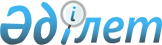 2016 - 2018 жылдарға арналған республикалық бюджет туралыҚазақстан Республикасының Заңы 2015 жылғы 30 қарашадағы № 426-V ҚРЗ.
      РҚАО-ның ескертпесі!

      Осы Заң 2016 жылғы 1 қаңтардан бастап қолданысқа енгiзiледi.
      1-бап. 2016 – 2018 жылдарға арналған республикалық бюджет тиісінше 1, 2 және 3-қосымшаларға сәйкес, оның ішінде 2016 жылға мынадай көлемдерде бекiтiлсiн:
      1) кiрiстер – 7 648 362 885 мың теңге, оның iшiнде:
      салықтық түсiмдер бойынша – 3 918 018 771 мың теңге;
      салықтық емес түсiмдер бойынша – 272 651 673 мың теңге;
      негiзгi капиталды сатудан түсетiн түсiмдер бойынша – 9 504 814 мың теңге;
      трансферттер түсiмдерi бойынша – 3 448 187 627 мың теңге;
      2) шығындар – 8 045 742 230 мың теңге;
      3) таза бюджеттiк кредиттеу – 223 163 225 мың теңге, оның iшiнде:
      бюджеттiк кредиттер – 315 031 873 мың теңге;
      бюджеттiк кредиттердi өтеу – 91 868 648 мың теңге;
      4) қаржы активтерiмен жасалатын операциялар бойынша сальдо – 282 143 545 мың теңге, оның iшiнде:
      қаржы активтерiн сатып алу – 285 913 545 мың теңге;
      мемлекеттiң қаржы активтерiн сатудан түсетiн түсiмдер – 3 770 000 мың теңге;
      5) бюджет тапшылығы – -902 686 115 мың теңге немесе елдiң iшкi жалпы өнiмінің 2,0 пайызы;
      6) бюджет тапшылығын қаржыландыру – 902 686 115 мың теңге.
      Ескерту. 1-бап жаңа редакцияда - ҚР 07.10.2016 № 15-VІ Заңымен (01.01.2016 бастап қолданысқа енгізіледі).


      2-бап. 2016 жылға арналған республикалық бюджетте Ресей Федерациясының "Байқоңыр" кешенiн пайдаланғаны үшін 40 069 888 мың теңге сомасында және әскери полигондарды пайдаланғаны үшін 7 325 376 мың теңге сомасында жалдау ақыларының түсiмдері көзделсiн.
      Ескерту. 2-бап жаңа редакцияда - ҚР 07.10.2016 № 15-VІ Заңымен (01.01.2016 бастап қолданысқа енгізіледі).


      3-бап. Қазақстан Республикасының Ұлттық қорына жiберiлетiн 2016 жылға арналған бюджетке түсетiн түсiмдердiң көлемдерi 4-қосымшаға сәйкес бекiтiлсiн.
      4-бап. Тиiстi бюджеттiң кiрiсiне мыналар есептелетiн болып белгiленсiн:
      1) Бiрыңғай бюджеттiк сыныптаудың бюджет түсімдері сыныптамасының "Пайдалы қазбаларды өндіруге салынатын салық" коды бойынша – жер қойнауын пайдаланушылардың роялти бойынша берешегі, сондай-ақ салық режимі тұрақтылығының кепілдіктері сақталатын жер қойнауын пайдалануға арналған келісімшарттар бойынша роялти;
      2) Бiрыңғай бюджеттiк сыныптаудың бюджет түсімдері сыныптамасының "Әлеуметтiк салық" коды бойынша – бұрын Зейнетақы қорына, Зейнетақы төлеу жөнiндегi мемлекеттiк орталыққа, Мiндеттi медициналық сақтандыру қорына, Мемлекеттiк әлеуметтiк сақтандыру қорына, Жұмыспен қамтуға жәрдемдесу қорына аударылып келген жарналар бойынша берешек, сондай-ақ бұрын автомобиль жолдарын пайдаланушылардың Жол қорына түсiп келген аударымдары.
      Бұл ретте салық режимі тұрақтылығының кепілдіктері сақталатын жер қойнауын пайдалануға арналған келісімшарттар бойынша қызметті жүзеге асыратын салық төлеушілер жоғарыда көрсетілген аударымдарды немесе әлеуметтік салықты "Міндетті әлеуметтік сақтандыру туралы" Қазақстан Республикасының Заңына сәйкес есептелген Мемлекеттік әлеуметтік сақтандыру қорына аударымдардың сомасына азайтады;
      3) "Қазақстан Республикасының аумағында өндірілген бензин (авиациялық бензинді қоспағанда) және дизель отыны" коды бойынша – бұрын Жол қорына түсiп келген бензиннен және дизель отынынан алынатын алым бойынша берешек.
      5-бап. Жұмыс берушiлер еңбекке уақытша жарамсыздығы, жүктiлiгi мен босануы бойынша, бала туған кезде, жерлеуге есептеген, Мемлекеттiк әлеуметтiк сақтандыру қорынан төленiп келген жәрдемақы сомаларының көрсетілген қорға аударымдардың есепке жатқызылған сомасынан асып түсуі нәтижесiнде 1998 жылғы 31 желтоқсандағы жағдай бойынша құралған терiс сальдо ай сайын жалақы қорының 4 пайызы шегiнде әлеуметтiк салық төлеу есебiне жатқызылады.
      6-бап. 2016 жылға арналған республикалық бюджетте облыстық бюджеттерден және республикалық маңызы бар қала, астана бюджеттерінен республикалық бюджетке бюджеттiк алып қоюлардың көлемдерi 213 852 809 мың теңге сомасында көзделсiн, оның iшiнде:
      Атырау облысынан – 73 202 568 мың теңге;
      Маңғыстау облысынан – 25 712 825 мың теңге;
      Алматы қаласынан – 97 684 008 мың теңге;
      Астана қаласынан – 17 253 408 мың теңге.
      7-бап. 2016 жылға арналған республикалық бюджетте Ақмола, Қарағанды, Қостанай және Маңғыстау облыстарының облыстық бюджеттерінен облыстардың ішкі істер департаменттерінің оқу орталықтарын күтіп-ұстауға арналған шығыстарды республикалық бюджетке беруге байланысты 424 637 мың теңге сомасында трансферттер түсiмдері көзделсін.
      8-бап. 2016 жылға арналған республикалық бюджетте Ақмола, Алматы, Ақтөбе, Шығыс Қазақстан, Оңтүстік Қазақстан облыстарының облыстық бюджеттерінен жан басына шаққандағы қаржыландыруды ендіру бойынша сынақтан өткізу үшін мемлекеттік жалпыға міндетті білім беру стандарттарына сәйкес орта білім беру ұйымдарында 1 – 11-сыныптар үшін білім беру процесін жүзеге асыруға көзделген шығыстарды беруге байланысты 914 330 мың теңге сомасында трансферттер түсiмдері көзделсін.
      Ескерту. 8-бап жаңа редакцияда - ҚР 05.03.2016 № 470-V Заңымен (01.01.2016 бастап қолданысқа енгізіледі).


      9-бап. 2016 жылға арналған республикалық бюджетте Қазақстан Республикасының Ұлттық қорынан кепiлдендірiлген трансферт мөлшерi 2 479 726 312 мың теңге сомасында көзделсiн.
      Ескерту. 9-бап жаңа редакцияда - ҚР 07.10.2016 № 15-VІ Заңымен (01.01.2016 бастап қолданысқа енгізіледі).


      10-бап. 2016 жылға арналған республикалық бюджетте Қазақстан Республикасының Ұлттық қорынан Қазақстан Республикасы Президентінің Жарлығында айқындалған мақсаттарға нысаналы трансферт 752 848 832 мың теңге сомасында көзделсін.
      Қазақстан Республикасының Ұлттық қорынан нысаналы трансфертті бөлу және (немесе) оны пайдаланудың тәртібі Қазақстан Республикасы Үкіметінің шешімі негізінде айқындалады.
      Ескерту. 10-бап жаңа редакцияда - ҚР 07.10.2016 № 15-VІ Заңымен (01.01.2016 бастап қолданысқа енгізіледі).


      11-бап. 2016 жылғы 1 қаңтардан бастап:
      1) жалақының ең төмен мөлшерi – 22 859 теңге;
      2) мемлекеттiк базалық зейнетақы төлемiнiң мөлшерi – 11 965 теңге;
      3) зейнетақының ең төмен мөлшерi – 25 824 теңге;
      4) жәрдемақыларды және өзге де әлеуметтiк төлемдердi есептеу, сондай-ақ Қазақстан Республикасының заңнамасына сәйкес айыппұл санкцияларын, салықтарды және басқа да төлемдердi қолдану үшiн айлық есептiк көрсеткiш – 2 121 теңге;
      5) базалық әлеуметтiк төлемдердiң мөлшерiн есептеу үшiн ең төмен күнкөрiс деңгейiнiң шамасы 22 859 теңге болып белгiленсiн.
      12-бап. 2016 жылғы 1 қаңтардан бастап азаматтық қызметшiлерге еңбекақы төлеу жүйесiнiң жаңа моделi бойынша еңбекақы төлеу, сондай-ақ оларға лауазымдық айлықақыларына ерекше еңбек жағдайлары үшiн 10 пайыз мөлшерiнде ай сайынғы үстемеақы төлеу белгiленсiн.
      13-бап. 2016 жылғы 1 қаңтардан бастап әскери қызметшілерге (мерзiмдi қызметтегі әскери қызметшілерден басқа) және арнаулы мемлекеттік және құқық қорғау органдарының, мемлекеттік фельдъегерлік қызметтің қызметкерлеріне тұрғынжайды күтіп-ұстауға және коммуналдық қызметтерге ақы төлеуге ақшалай өтемақының айлық мөлшерi 3 739 теңге сомасында белгiленсiн.
      13-1-бап. Қарыз алушы қайтыс болған не ол қайтыс болды деп жарияланған жағдайларда мемлекеттік білім беру және студенттік кредиттер бойынша Қазақстан Республикасы Үкіметінің талаптары 2016 жылғы 1 қаңтардан бастап тоқтатылады деп белгіленсін.
      Ескерту. Заң 13-1-баппен толықтырылды - ҚР 07.10.2016 № 15-VІ Заңымен (01.01.2016 бастап қолданысқа енгізіледі).


      14-бап. 2016 жылға арналған республикалық бюджетте республикалық бюджеттен облыстық бюджеттерге берiлетiн субвенциялар көлемдерi 836 882 948 мың теңге сомасында көзделсiн, оның iшiнде:
      Ақмола облысына – 52 707 119 мың теңге;
      Ақтөбе облысына – 8 621 042 мың теңге;
      Алматы облысына – 91 087 781 мың теңге;
      Шығыс Қазақстан облысына – 80 124 382 мың теңге;
      Жамбыл облысына – 94 008 044 мың теңге;
      Батыс Қазақстан облысына – 37 001 397 мың теңге;
      Қарағанды облысына – 16 132 736 мың теңге;
      Қызылорда облысына – 80 719 104 мың теңге;
      Қостанай облысына – 55 912 375 мың теңге;
      Павлодар облысына – 7 278 411 мың теңге;
      Солтүстiк Қазақстан облысына – 57 470 936 мың теңге;
      Оңтүстiк Қазақстан облысына – 255 819 621 мың теңге.
      15-бап. Облыстық бюджеттерге, Астана және Алматы қалаларының бюджеттерiне:
      1) орта білім беру ұйымдарын жан басына шаққандағы қаржыландыруды сынақтан өткізуге;
      2) жергілікті атқарушы органдардың мемлекеттік білім беру тапсырысы негізінде техникалық және кәсіптік, орта білімнен кейінгі білім берудің медициналық ұйымдарында білім алушылардың стипендияларының мөлшерін ұлғайтуға;
      3) "Өрлеу" жобасы бойынша шартты ақшалай көмекті ендіруге;
      4) аудандық маңызы бар және селоның денсаулық сақтау субъектілерінің халыққа медициналық көмек көрсетуіне және амбулаториялық-емханалық көмек көрсетуге;
      5) онкологиялық науқастарға медициналық көмек көрсетуге;
      6) тегін медициналық көмектің кепілдік берілген көлемін қамтамасыз етуге және кеңейтуге;
      7) дәрілік заттарды, вакциналарды және басқа да иммундық-биологиялық препараттарды сатып алуға;
      8) Қазақстан Республикасында мүгедектердiң құқықтарын қамтамасыз ету және өмiр сүру сапасын жақсарту жөнiндегi 2012 – 2018 жылдарға арналған iс-шаралар жоспарын іске асыруға;
      9) кохлеарлық импланттарға сөйлеу процессорларын ауыстыру және теңшеу жөніндегі көрсетілетін қызметтерге;
      10) профилактикалық дезинсекция мен дератизация жүргізуге (инфекциялық және паразиттік аурулардың табиғи ошақтарының аумағындағы, сондай-ақ инфекциялық және паразиттік аурулардың ошақтарындағы дезинсекция мен дератизацияны қоспағанда);
      11) өңiрлерде жеке кәсiпкерлiктi қолдауға 2016 жылға арналған ағымдағы нысаналы трансферттерді бөлу және оларды пайдаланудың тәртібі Қазақстан Республикасы Үкіметінің шешімі негізінде айқындалады.
      Ескерту. 15-бап жаңа редакцияда - ҚР 07.10.2016 № 15-VІ Заңымен (01.01.2016 бастап қолданысқа енгізіледі).


      15-1-бап. Облыстық бюджеттерге, Астана және Алматы қалаларының бюджеттерiне:
      1) дағдарыстық жағдай қаупі төнген және туындаған кезде іс-қимылдар бойынша оқу-жаттығулар жүргізуге;
      2) ішкі істер органдарының әкімшілік полиция қызметкерлерін оқытуға;
      3) жергілікті атқарушы органдардың агроөнеркәсіптік кешен бөлімшелерін ұстауға;
      4) қайта өңдеушi кәсiпорындардың ауыл шаруашылығы өнiмiн тереңдете қайта өңдеп өнiмдер өндіруі үшiн оны сатып алу шығындарын субсидиялауға;
      5) асыл тұқымды мал шаруашылығын дамытуды, мал шаруашылығы өнімдерінің өнімділігі мен сапасын арттыруды субсидиялауға;
      6) инвестициялық салымдар кезінде агроөнеркәсіптік кешен субъектісі шеккен шығыстардың бір бөлігін өтеуге;
      7) агроөнеркәсiптiк кешен субъектiлерiнiң қарыздарын кепiлдендiру және сақтандыру шеңберiнде субсидиялауға;
      8) агроөнеркәсіптік кешен саласындағы дайындаушы ұйымдарға есептелген қосылған құн салығы шегінде бюджетке төленген қосылған құн салығының сомасын субсидиялауға;
      9) агроөнеркәсіптік кешен субъектілерін қаржылық сауықтыру жөніндегі бағыт шеңберінде кредиттік және лизингтік міндеттемелер бойынша пайыздық мөлшерлемені субсидиялауға;
      10) ауыл шаруашылығы жануарларын, техниканы және технологиялық жабдықты сатып алуға кредит беру, сондай-ақ лизинг кезінде сыйақы мөлшерлемелерін субсидиялауға;
      11) жердің пайдаланылуы мен қорғалуын бақылау жөніндегі уәкілетті органның штат санын ұстауға;
      12) әкімшілік мемлекеттік қызметшілердің еңбекақысының деңгейін арттыруға;
      13) экономикалық тұрақтылықты қамтамасыз етуге;
      14) жергілікті бюджеттердің шығындарын өтеуді қамтамасыз етуге;
      15) азаматтық хал актілерін тіркеу бөлімдерінің штат санын ұстауға;
      16) мектепке дейінгі білім беру ұйымдарында мемлекеттік білім беру тапсырысын іске асыруға;
      17) цифрлық білім беру инфрақұрылымын құруға;
      18) техникалық және кәсіптік білім беру ұйымдарында мамандарды даярлауға арналған мемлекеттік білім беру тапсырысын ұлғайтуға;
      19) жергілікті атқарушы органдардың мемлекеттік білім беру тапсырысы негізінде техникалық және кәсіптік білім беру ұйымдарында білім алушылардың стипендияларының мөлшерін ұлғайтуға;
      20) жергiлiктi бюджеттерден қаржыландырылатын азаматтық қызметшiлерге еңбекақы төлеу жүйесiнiң жаңа моделiне көшуге, сондай-ақ оларға лауазымдық айлықақыларына ерекше еңбек жағдайлары үшiн ай сайынғы үстемеақы төлеуге;
      21) арнаулы әлеуметтік қызметтер көрсету стандарттарын енгізуге;
      22) үкіметтік емес ұйымдарда мемлекеттік әлеуметтік тапсырысты орналастыруға;
      23) елді мекендерді шаруашылық-ауызсумен жабдықтау үшін жерасты суларына іздестіру-барлау жұмыстарын ұйымдастыруға және жүргізуге;
      24) жергілікті атқарушы органдардың тұрғын үй-коммуналдық шаруашылық объектілерінің қауіпті техникалық құрылғыларының қауіпсіз пайдаланылуын бақылауды жүзеге асыратын штат санын ұстауға;
      25) көлiк инфрақұрылымының басым жобаларын қаржыландыруға;
      26) мемлекет мұқтажы үшін жер учаскелерін алып қоюға;
      27) сәулет, қала құрылысы, құрылыс және мемлекеттік сәулет-құрылыс бақылауы істері жөніндегі жергілікті атқарушы органдардың штат санын ұстауға;
      28) ауызсумен жабдықтаудың баламасыз көздері болып табылатын сумен жабдықтаудың аса маңызды топтық және оқшау жүйелерінен ауызсу беру жөнінде көрсетілетін қызметтердің құнын субсидиялауға 2016 жылға арналған ағымдағы нысаналы трансферттерді бөлу Қазақстан Республикасы Үкіметінің шешімі негізінде айқындалады.
      Ескерту. Заң 15-1-баппен толықтырылды - ҚР 07.10.2016 № 15-VІ Заңымен (01.01.2016 бастап қолданысқа енгізіледі).


      16-бап. 2016 жылға арналған республикалық бюджетте жалға берілетін тұрғын үй құрылысы үшін 30 жыл мерзімге "Бәйтерек" ұлттық басқарушы холдингі" акционерлік қоғамын бюджеттік кредиттеу тетігі арқылы кейіннен 19 092 292 мың теңге бере отырып, 2016 жылғы 31 наурызға дейінгі мерзімге жергілікті атқарушы органдарды бюджеттік кредиттеу тетігі арқылы бұрын басталған кредиттік тұрғын үй жобаларын аяқтауға "Қазақстанның тұрғын үй құрылыс жинақ банкі" акционерлік қоғамы үшін 19 092 292 мың теңге сомасында 2015 жылы бөлінген бюджеттік кредиттерді қайтару көзделсін.
      "Бәйтерек" ұлттық басқарушы холдингі" акционерлік қоғамын бюджеттік кредиттеу қаражатын пайдалану тәртібі Қазақстан Республикасы Үкіметінің шешімі негізінде айқындалады.
      16-1-бап. 2016 жылға арналған республикалық бюджетте Қазақстан Республикасы Инвестициялар және даму министрлігінің шығыстары шеңберінде Қазақстан Республикасының Ұлттық қорынан нысаналы трансферт есебінен тұрғын үй құрылыс жинақтарына салымдар бойынша өтемақы төлеуге "Қазақстанның тұрғын үй құрылыс жинақ банкі" акционерлік қоғамына аудару үшін 18 733 601 мың теңге мөлшерінде қаражат көзделсін.
      Ескерту. Заң 16-1-баппен толықтырылды - ҚР 05.03.2016 № 470-V Заңымен (01.01.2016 бастап қолданысқа енгізіледі); жаңа редакцияда – ҚР 07.10.2016 № 15-VІ (01.01.2016 бастап қолданысқа енгізіледі) Заңымен.


      17-бап. Мынадай:
      1) облыстық бюджеттерге, Астана және Алматы қалаларының бюджеттеріне тұрғын үй жобалауға және (немесе) салуға кредит беру;
      2) инженерлік-коммуникациялық инфрақұрылымды жобалау, дамыту және (немесе) жайластыру;
      3) коммуналдық тұрғын үй қорының тұрғын үйін жобалау және (немесе) салу, реконструкциялау бағыттары бойынша іске асырылатын Өңірлерді дамытудың 2020 жылға дейінгі бағдарламасы шеңберінде қаражатты бөлу және (немесе) оны пайдаланудың тәртібі Қазақстан Республикасы Үкіметінің шешімі негізінде айқындалады.
      18-бап. Облыстық бюджеттерге моноқалаларда, шағын қалалар мен селолық елді мекендерде кәсіпкерлікті дамытуға жәрдемдесуге 2016 жылға кредиттер сомаларын бөлу Қазақстан Республикасы Үкіметінің шешімі негізінде айқындалады.
      19-бап. Жұмыспен қамту 2020 жол картасын іске асыруға арналған қаражатты бөлу және (немесе) оны пайдаланудың тәртiбi Қазақстан Республикасы Үкiметiнiң шешiмi негiзiнде айқындалады.
      20-бап. Алып тасталды - ҚР 05.03.2016 № 470-V Заңымен (01.01.2016 бастап қолданысқа енгізіледі).
      20-1-бап. 2016 жылға арналған республикалық бюджетте республикалық меншіктегі объектілерді жекешелендіруден республикалық бюджетке түскен кірістер есебінен Қазақстан Республикасының Ұлттық қорын толықтыру үшін 1 537 777 мың теңге сомасында шығыстар көзделсін.
      Ескерту. Заң 20-1-баппен толықтырылды - ҚР 05.03.2016 № 470-V Заңымен (01.01.2016 бастап қолданысқа енгізіледі).


      21-бап. Қазақстан Республикасы Үкiметiнiң 2016 жылға арналған резервi 240 162 589 мың теңге сомасында, оның iшiнде арнайы резерв 87 300 000 мың теңге сомасында бекiтiлсiн.
      Ескерту. 21-бап жаңа редакцияда - ҚР 07.10.2016 № 15-VІ Заңымен (01.01.2016 бастап қолданысқа енгізіледі).


      22-бап. Қазақстан Республикасы Ұлттық экономика министрлiгi шығындарының құрамында мемлекеттiк материалдық резервті қалыптастыруға және сақтауға республикалық бюджет кірістерінде жаңарту тәртібінде шығарылған материалдық құндылықтарды өткізуден түскен 9 054 814 мың теңге сомасындағы қаражатты көрсете отырып, 8 975 732 мың теңге сомасында қаражат көзделгені ескерілсін.
      23-бап. 2016 жылға арналған республикалық бюджетте мемлекет кепiлдiк берген қарыздарды өтеу және оларға қызмет көрсету үшiн 622 318 мың теңге көзделсiн.
      Ескерту. 23-бап жаңа редакцияда - ҚР 07.10.2016 № 15-VІ Заңымен (01.01.2016 бастап қолданысқа енгізіледі).


      24-бап. 2016 жылы Қазақстан Республикасының мемлекеттiк кепiлдiктерiн беру лимитi 1 500 000 000 мың теңге мөлшерiнде белгiленсiн.
      25-бап. 2016 жылғы 31 желтоқсанға үкiметтiк борыш лимитi 9 570 000 000 мың теңге мөлшерiнде белгiленсiн.
      Ескерту. 25-бап жаңа редакцияда - ҚР 07.10.2016 № 15-VІ Заңымен (01.01.2016 бастап қолданысқа енгізіледі).


      26-бап. 2016 жылы мемлекеттiң кепiлгерлiк беру лимитi 107 616 000 мың теңге мөлшерiнде белгiленсiн.
      27-бап. 2016 жылы Қазақстан Республикасы Үкiметiнiң мемлекеттік-жекешелік әріптестік жобалары бойынша мемлекеттік міндеттемелерінің, оның ішінде мемлекеттік концессиялық мiндеттемелерiнiң лимитi 1 369 497 307 мың теңге мөлшерінде белгіленсін.
      Ескерту. 27-бап жаңа редакцияда - ҚР 05.03.2016 № 470-V Заңымен (01.01.2016 бастап қолданысқа енгізіледі).


      28-бап. 2016 жылға арналған республикалық бюджеттi атқару процесiнде секвестрлеуге жатпайтын республикалық бюджеттiк бағдарламалардың (кіші бағдарламалардың) тiзбесi 5-қосымшаға сәйкес бекiтiлсiн.
      2016 жылға арналған жергiлiктi бюджеттердi атқару процесiнде 6-қосымшаға сәйкес жергiлiктi бюджеттiк бағдарламалар секвестрлеуге жатпайды деп белгiленсiн.
      29-бап. Осы Заң 2016 жылғы 1 қаңтардан бастап қолданысқа енгiзiледi. 2016 жылға арналған республикалық бюджет
      Ескерту. 1-қосымша жаңа редакцияда - ҚР 07.10.2016 № 15-VІ Заңымен (01.01.2016 бастап қолданысқа енгізіледі); 11.07.2017 № 91-VI (алғашқы ресми жарияланған күнінен кейін күнтізбелік он күн өткен соң қолданысқа енгізіледі) Заңдарымен. 2017 жылға арналған республикалық бюджет
      Ескерту. 2-қосымшада орыс тіліндегі мәтінге өзгеріс енгізілді, қазақ тіліндегі мәтін өзгермейді - ҚР 11.07.2017 № 91-VI Заңымен (алғашқы ресми жарияланған күнінен кейін күнтізбелік он күн өткен соң қолданысқа енгізіледі). 2018 жылға арналған республикалық бюджет
      Ескерту. 3-қосымшада орыс тіліндегі мәтінге өзгеріс енгізілді, қазақ тіліндегі мәтін өзгермейді - ҚР 11.07.2017 № 91-VI Заңымен (алғашқы ресми жарияланған күнінен кейін күнтізбелік он күн өткен соң қолданысқа енгізіледі). Қазақстан Республикасының Ұлттық қорына жіберілетін 2016 жылға арналған бюджет түсімдерінің көлемі
      Ескерту. 4-қосымша жаңа редакцияда - ҚР 07.10.2016 № 15-VІ Заңымен (01.01.2016 бастап қолданысқа енгізіледі). 2016 жылға арналған республикалық бюджетті атқару
процесінде секвестрлеуге жатпайтын республикалық
бюджеттік бағдарламалардың (кіші бағдарламалардың)
тізбесі
      Ескерту. 5-қосымшаға өзгеріс енгізілді - ҚР 05.03.2016 № 470-V Заңымен (01.01.2016 бастап қолданысқа енгізіледі). 2016 жылға арналған жергілікті бюджеттерді атқару процесінде
секвестрлеуге жатпайтын жергілікті бюджеттік бағдарламалардың тізбесі
					© 2012. Қазақстан Республикасы Әділет министрлігінің «Қазақстан Республикасының Заңнама және құқықтық ақпарат институты» ШЖҚ РМК
				
      Қазақстан Республикасының
Президенті

Н. НАЗАРБАЕВ
"2016 – 2018 жылдарға арналған
республикалық бюджет туралы"
Қазақстан Республикасының
2015 жылғы 30 қарашадағы
№ 426-V ҚРЗ Заңына
1-қосымша
Санаты
Санаты
Санаты
Атауы
Cомасы, мың теңге
Сыныбы
Сыныбы
Cомасы, мың теңге
Iшкi сыныбы
Cомасы, мың теңге
1
1
1
2
3
I. Кірістер
7 648 362 885
1

Салықтық түсімдер
3 918 018 771
1

Табыс салығы
1 294 242 600
1
Корпоративтік табыс салығы
1 294 242 600
5

Тауарларға, жұмыстарға және қызметтерге салынатын iшкi салықтар
1 721 465 419
1
Қосылған құн салығы
1 445 159 600
2
Акциздер
67 554 685
3
Табиғи және басқа да ресурстарды пайдаланғаны үшiн түсетiн түсiмдер
194 274 232
4
Кәсiпкерлiк және кәсiби қызметтi жүргiзгенi үшiн алынатын алымдар
4 285 122
5
Ойын бизнесіне салық
10 191 780
6

Халықаралық сауда мен сыртқы операцияларға салынатын салықтар
883 251 320
1
Кеден төлемдерi
863 887 812
2
Халықаралық сауда мен операцияларға салынатын басқа да салықтар
19 363 508
8

Заңдық маңызы бар әрекеттерді жасағаны және (немесе) оған уәкілеттігі бар мемлекеттік органдар немесе лауазымды адамдар құжаттар бергені үшін алынатын міндетті төлемдер
19 059 432
1
Мемлекеттік баж
19 059 432
2

Салықтық емес түсiмдер
272 651 673
1

Мемлекеттік меншіктен түсетін кірістер
91 630 380
1
Мемлекеттік кәсіпорындардың таза кірісі бөлігінің түсімдері
18 150 000
3
Мемлекет меншігіндегі акциялардың мемлекеттік пакеттеріне дивидендтер
13 000 000
4
Мемлекет меншігінде тұрған, заңды тұлғалардағы қатысу үлесіне кірістер
3 007 042
5
Мемлекет меншігіндегі мүлікті жалға беруден түсетін кірістер
48 686 463
6
Бюджет қаражатын банк шоттарына орналастырғаны үшін сыйақылар
500 000
7
Мемлекеттік бюджеттен берілген кредиттер бойынша сыйақылар
2 118 257
9
Мемлекет меншігінен түсетін басқа да кірістер
6 168 618
2

Мемлекеттік бюджеттен қаржыландырылатын мемлекеттік мекемелердің тауарларды (жұмыстарды, қызметтерді) өткізуінен түсетін түсімдер
2 619 365
1
Мемлекеттік бюджеттен қаржыландырылатын мемлекеттік мекемелердің тауарларды (жұмыстарды, қызметтерді) өткізуінен түсетін түсімдер
2 619 365
3

Мемлекеттік бюджеттен қаржыландырылатын мемлекеттік мекемелер ұйымдастыратын мемлекеттік сатып алуды өткізуден түсетін ақша түсімдері
231 154
1
Мемлекеттік бюджеттен қаржыландырылатын мемлекеттік мекемелер ұйымдастыратын мемлекеттік сатып алуды өткізуден түсетін ақша түсімдері
231 154
4

Мемлекеттік бюджеттен қаржыландырылатын, сондай-ақ Қазақстан Республикасы Ұлттық Банкінің бюджетінен (шығыстар сметасынан) ұсталатын және қаржыландырылатын мемлекеттік мекемелер салатын айыппұлдар, өсімпұлдар, санкциялар, өндіріп алулар
15 443 119
1
Мұнай секторы ұйымдарынан түсетін түсімдерді қоспағанда, мемлекеттік бюджеттен қаржыландырылатын, сондай-ақ Қазақстан Республикасы Ұлттық Банкінің бюджетінен (шығыстар сметасынан) ұсталатын және қаржыландырылатын мемлекеттік мекемелер салатын айыппұлдар, өсімпұлдар, санкциялар, өндіріп алулар
15 443 119
5

Гранттар
1 859 346
2
Қаржылық көмек
1 859 346
6

Басқа да салықтық емес түсiмдер
160 868 309
1
Басқа да салықтық емес түсiмдер
160 868 309
3

Негізгі капиталды сатудан түсетін түсімдер
9 504 814
1

Мемлекеттік мекемелерге бекітілген мемлекеттік мүлікті сату
450 000
1
Мемлекеттік мекемелерге бекітілген мемлекеттік мүлікті сату
450 000
2

Мемлекеттік материалдық резервтен тауарлар сату
9 054 814
1
Мемлекеттік материалдық резервтен тауарлар сату
9 054 814
4

Трансферттердің түсімдері
3 448 187 627
1

Төмен тұрған мемлекеттiк басқару органдарынан трансферттер
215 612 483
1
Облыстық бюджеттерден, Астана және Алматы қалаларының бюджеттерінен трансферттер
215 612 483
4

Ұлттық қордан трансферттер
3 232 575 144
1
Республикалық бюджетке Ұлттық қордан трансферттер
3 232 575 144
Функционалдық топ
Функционалдық топ
Функционалдық топ
Атауы
Cомасы, мың теңге
Әкімші
Әкімші
Атауы
Cомасы, мың теңге
Бағдарлама
Атауы
Cомасы, мың теңге
1
1
1
2
3
II. Шығындар
8 045 742 230
1

Жалпы сипаттағы мемлекеттiк қызметтер 
418 664 710
101

Қазақстан Республикасы Президентінің Әкімшілігі
6 552 593
001
Мемлекет басшысының қызметін қамтамасыз ету жөніндегі қызметтер
4 868 208
002
Мемлекеттің ішкі және сыртқы саясатының стратегиялық аспектілерін болжамды-талдамалық қамтамасыз ету жөніндегі қызметтер
166 921
003
Мұрағат қорының, баспа басылымдарының сақталуын қамтамасыз ету және оларды арнайы пайдалану жөніндегі қызметтер
290 753
008
Қазақстан Республикасының Тұңғыш Президенті – Елбасы кітапханасының қызметін қамтамасыз ету жөніндегі қызметтер
673 646
009
Қазақстан халқы Ассамблеясының қызметін қамтамасыз ету жөніндегі қызметтер
523 927
011
Қазақстан Республикасында әйелдердің құқықтары мен мүмкіндіктерін кеңейту
29 138
102

Қазақстан Республикасы Парламентiнiң Шаруашылық басқармасы
11 391 120
001
Қазақстан Республикасы Парламентінің қызметін қамтамасыз ету жөніндегі қызметтер
11 391 120
104

Қазақстан Республикасы Премьер-Министрiнiң Кеңсесi
2 395 707
001
Қазақстан Республикасы Премьер-Министрінің қызметін қамтамасыз ету жөніндегі қызметтер
2 299 960
002
Мемлекеттік органдарда және мекемелерде ақпараттық қауіпсіздікті қамтамасыз ету және ұйымдастыру жөніндегі қызметтер
95 747
106

Адам құқықтары жөніндегі ұлттық орталық
81 569
001
Адамның және азаматтың құқықтары мен бостандықтарының сақталуын қадағалау жөніндегі қызметтер
81 569
107

Қазақстан Республикасы Жоғары Сот Кеңесінің Аппараты
171 774
001
Қазақстан Республикасы Жоғарғы Сот Кеңесінің қызметін қамтамасыз ету жөніндегі көрсетілетін қызметтер
171 774
201

Қазақстан Республикасы Iшкi iстер министрлiгi
60 305 973
001
Қоғамдық тәртіпті қорғау және қоғамдық қауіпсіздікті қамтамасыз ету, қылмыстық-атқару жүйесі, табиғи және техногендік сипаттағы төтенше жағдайлардың алдын алу және оларды жою саласындағы мемлекеттік саясатты айқындау және оның іске асырылуын ұйымдастыру жөніндегі қызметтер
60 305 973
204

Қазақстан Республикасы Сыртқы iстер министрлiгi
71 315 599
001
Сыртқы саяси қызметті үйлестіру жөніндегі кызметтер
3 224 002
003
Қазақстан Республикасының мемлекеттік шекарасын делимитациялау және демаркациялау
290 083
005
Шетелдік іссапарлар
3 987 779
008
Шетелдегі дипломатиялық өкілдіктердің арнайы, инженерлік-техникалық және нақты қорғалуын қамтамасыз ету
111 221
010
Шетелде Қазақстан Республикасының мүдделерін білдіру
46 689 959
013
Халықаралық ұйымдарда, Тәуелсіз Мемлекеттер Достастығының жарғылық және басқа органдарында Қазақстан Республикасының мүдделерін білдіру
483 250
017
Қазақстан Республикасының халықаралық ұйымдарға, өзге де халықаралық және басқа органдарға қатысуы
13 171 232
019
Ақпараттық-имидждік саясаттың іске асырылуын қамтамасыз ету
3 358 073
217

Қазақстан Республикасы Қаржы министрлiгi
71 220 070
001
Бюджеттік жоспарлау, мемлекеттік бюджеттің атқарылуын және орындалуын қамтамасыз ету және экономикалық және қаржылық қылмыстар мен құқық бұзушылықтарға қарсы іс-қимыл жөніндегі қызметтер
65 703 722
002
Халықаралық қаржы ұйымдары қаржыландыратын инвестициялық жобалардың аудитiн жүзеге асыру
32 032
019
Жеңілдікті тұрғын үй кредиттері бойынша бағамдық айырманы төлеу
20 618
067
Саяси партияларды қаржыландыру
4 076 495
072
Салық әкімшілігі жүйесін реформалау
579 467
094
Мемлекеттік активтерді басқару
807 736
225

Қазақстан Республикасы Білім және ғылым министрлігі
32 449 001
130
Ғылыми және (немесе) ғылыми-техникалық қызмет субъектілерін базалық қаржыландыру
4 953 445
217
Ғылымды дамыту
27 495 556
239

Қазақстан Республикасы Денсаулық сақтау және әлеуметтік даму министрлігі
9 217 916
001
Денсаулық сақтау және әлеуметтік даму саласындағы мемлекеттік саясатты қалыптастыру
9 217 916
240

Қазақстан Республикасы Мәдениет және спорт министрлігі
2 004 845
001
Мәдениет, спорт және дін саласындағы мемлекеттік саясатты қалыптастыру
1 675 389
037
Діни қызмет саласындағы халықаралық ынтымақтастықты дамыту, діни қызмет саласындағы әлеуметтанушылық, ғылыми-зерттеу және талдау қызметтерін жүргізу
329 456
241

Қазақстан Республикасы Энергетика министрлігі
4 538 645
001
Энергетика, атом энергиясы, мұнай-газ және мұнай-химия өнеркәсібі және қоршаған ортаны қорғау саласындағы қызметті үйлестіру жөніндегі қызметтер
4 538 645
242

Қазақстан Республикасы Инвестициялар және даму министрлігі
29 517 917
001
Стандарттау, метрология, өнеркәсіп, инвестициялар тарту, геология, туристік индустрия, индустриялық саясатты қалыптастыру, инфрақұрылымды және бәсекелестік нарықты, көлік және коммуникацияны, ғарыш қызметін үйлестіру және бақылау саласында мемлекеттік саясатты қалыптастыру және іске асыру
9 992 393
002
Авариялар мен апаттар кезінде шұғыл шақыру ақпараттық жүйесін құру
791 923
209
Тұрғын-үй құрылыс жинақтары үлестері бойынша төлем ақы төлеу
18 733 601
243

Қазақстан Республикасы Ұлттық экономика министрлігі
67 698 609
001
Экономика, сауда саясатын, тұтынушылардың құқықтарын қорғау және халықтың санитариялық-эпидемиологиялық саламаттылығы саласындағы саясатты қалыптастыру және дамыту, мемлекеттік материалдық резервті қалыптастыру және іске асыру, табиғи монополиялар субъектілерінің және статистика қызметі саласындағы қызметті peттеу, бәсекелестікті қорғауды қамтамасыз ету, өңірлік даму, құрылыс, тұрғын үй-коммуналдық шаруашылық, кәсіпкерлікті дамыту саласындағы қызметті үйлестіру жөніндегі көрсетілетін қызметтер
28 792 854
004
Тұрғын үй құрылыс жинақ салымдары бойынша сыйлықақылар төлеу
13 362 692
006
Халықаралық ұйымдармен бірлесіп жүзеге асырылатын жобаларды зерттеулердің іске асырылуын қамтамасыз ету
3 965 077
007
Өңірлердің бәсекеге қабілеттілігін арттыру және мемлекеттік басқаруды жетілдіру
118 800
015
Қазақстан Республикасының ұлттық статистика жүйесін нығайту
1 769 287
057
Қазақстанның Экономикалық ынтымақтастық және даму ұйымымен ынтымақтастығы шеңберінде Қазақстанның Экономикалық ынтымақтастық және даму ұйымының бастамалары мен құралдарына қатысуы
471 204
070
Қазақстан мен Экономикалық ынтымақтастық және даму ұйымы арасында ынтымақтастықты нығайту жөніндегі Елдік бағдарламаны іске асыру
469 866
073
Әріптестік туралы негіздемелік келісімдер шеңберінде халықаралық қаржы ұйымдарымен бірлесіп жүзеге асырылатын Қазақстан Республикасының орнықты дамуына және өсуіне жәрдемдесу жөніндегі жобалардың іске асырылуын қамтамасыз ету
16 966 445
081
Статистикалық ақпаратты ұсынуды қамтамасыз ету
1 782 384
244

Қазақстан Республикасының Мемлекеттік қызмет істері министрлігі
4 375 423
001
Мемлекеттік қызмет саласындағы бірыңғай мемлекеттiк саясатты қалыптастыру мен іске асыру
3 385 145
008
Мемлекеттік қызмет саласындағы өңірлік хабты институционалдық қолдау және қызметтік этика, меритократияны қорғау және сыбайлас жемқорлықтың алдын алу саласында мемлекеттік қызмет реформасын қолдау
755 725
012
Республиканың мемлекеттiк қызмет кадрларын тестілеу жөніндегі қызметтер
234 553
406

Республикалық бюджеттiң атқарылуын бақылау жөнiндегi есеп комитетi 
1 447 253
001
Республикалық бюджеттің атқарылуын бақылауды қамтамасыз ету жөніндегі қызметтер
1 305 463
007
Мемлекеттік аудит және қаржылық бақылау жүйесін жетілдіру
141 790
637

Қазақстан Республикасы Конституциялық Кеңесi
355 051
001
Қазақстан Республикасы Конституциясының республика аумағында жоғары тұруын қамтамасыз ету
355 051
690

Қазақстан Республикасы Орталық сайлау комиссиясы
7 538 441
001
Сайлау өткізуді ұйымдастыру
553 141
002
Сайлау өткізу
6 985 300
694

Қазақстан Республикасы Президентiнiң Іс Басқармасы
36 087 204
001
Мемлекет басшысының, Премьер-Министрдің және мемлекеттік органдардың басқа да лауазымды адамдарының қызметін қамтамасыз ету жөніндегі қызметтер
35 817 204
009
Мемлекеттік органдар үшін автомашиналар паркін жаңарту
270 000
2

Қорғаныс
452 993 319
201

Қазақстан Республикасы Iшкi iстер министрлiгi
43 783 804
060
Табиғи және техногендік сипаттағы төтенше жағдайлардың алдын алу және жою саласындағы қызметті ұйымдастыру
43 783 804
208

Қазақстан Республикасы Қорғаныс министрлiгi
409 209 515
001
Қорғанысты және Қазақстан Республикасының Қарулы Күштерін ұйымдастыру саласындағы мемлекеттік саясатты айқындау және іске асыру жөніндегі қызметтер
2 072 614
047
Қазақстан Республикасы Қарулы Күштерінің жауынгерлік, жұмылдыру дайындығын қамтамасыз ету
407 136 901
3

Қоғамдық тәртіп, қауіпсіздік, құқықтық, сот, қылмыстық-атқару қызметі
454 903 450
104

Қазақстан Республикасы Премьер-Министрiнiң Кеңсесi
830 363
003
Мемлекеттік мекемелерді фельдъегерлік байланыспен қамтамасыз ету жөніндегі қызметтер
830 363
201

Қазақстан Республикасы Iшкi iстер министрлiгi
149 431 980
015
Халықты жеке басты куәландыратын құжаттармен, жүргізуші куәліктерімен, көлік құралдарын мемлекеттік тіркеу үшін құжаттармен, нөмірлік белгілермен қамтамасыз ету
16 200 226
076
Қоғамдық тәртіпті сақтау және қоғамдық қауіпсіздікті қамтамасыз ету
87 671 156
077
Қылмыстық-атқару жүйесінің қызметін ұйымдастыру
36 193 134
078
Ішкі істер органдарының жедел-іздестіру қызметтерін жүзеге асыру
9 367 464
217

Қазақстан Республикасы Қаржы министрлiгi
1 718 513
096
Жедел - іздестіру қызметін және сотқа дейінгі тергеп-тексеруді жүзеге асыру
1 718 513
221

Қазақстан Республикасы Әдiлет министрлiгi
38 155 921
001
Мемлекет қызметін құқықтық қамтамасыз ету
13 646 742
002
Сот сараптамаларын жүргізу
2 481 922
005
Адвокаттардың заңгерлік көмек көрсетуі
1 463 628
006
Нормативтік құқықтық актілердің, халықаралық шарттардың жобаларына, заң жобаларының тұжырымдамаларына ғылыми сараптама
55 182
009
Құқықтық насихат
425 468
047
Мемлекет мүдделерін білдіру және қорғау, сот немесе төрелік талқылаулар перспективаларын бағалау және жер қойнауын пайдалануға келісімшарттар және инвестициялық шарттар жобаларына заңгерлік сараптама
15 189 300
050
Қазақстанда құқық қорғау тетіктерін жетілдіру және БҰҰ әмбебап кезеңдік шолу ұсынымдарын тиімді іске асыру
20 739
055
Қазақстан Республикасы Заңнама институтының қызметін қамтамасыз ету
332 112
059
Сот төрелігінің секторын институционалды түрде нығайту жобасын іске асыру
1 189 653
062
Сот-медицина, сот-наркологиялық, сот-психиатриялық сараптамалар бойынша қызметтер
3 351 175
244

Қазақстан Республикасының Мемлекеттік қызмет істері министрлігі
11 708 897
014
Сыбайлас жемқорлыққа қарсы іс-қимыл жөніндегі бірыңғай мемлекеттік саясатты қалыптастыру және іске асыру
11 708 897
410

Қазақстан Республикасы Ұлттық қауiпсiздiк комитетi
162 305 532
001
Ұлттық қауіпсіздікті қамтамасыз ету
159 793 337
002
Ұлттық қауіпсіздік жүйесін дамыту бағдарламасы
2 512 195
411

Қазақстан Республикасы "Сырбар" сыртқы барлау қызметі
11 099 641
001
Сыртқы барлауды қамтамасыз ету
11 099 641
501

Қазақстан Республикасы Жоғарғы Соты
30 262 392
001
Сот органдарының азаматтардың және ұйымдардың құқықтарын, бостандықтары мен заңды мүдделерін сотта қорғауды қамтамасыз етуі
30 253 212
015
Қазақстан Республикасында сот мониторингі жүйесін жетілдіру
9 180
502

Қазақстан Республикасы Бас прокуратурасы
25 735 293
001
Қазақстан Республикасында заңдардың және заңға тәуелді актілердің дәлме-дәл және бірізді қолданылуына жоғары қадағалауды жүзеге асыру
22 706 472
009
Қылмыстық процестерге қатысушы адамдардың құқықтары мен бостандықтарының қорғалуын қамтамасыз ету
40 000
014
Мемлекет мүдделерін білдіру және қорғау
2 987 027
015
Құқықтық статистикалық ақпаратпен қамтамасыз етудің жедел жүйесін құру
1 794
681

Қазақстан Республикасы Мемлекеттік күзет қызметі
23 654 918
001
Күзетілетін адамдар мен объектілердің қауіпсіздігін қамтамасыз ету
18 261 872
002
Қазақстан Республикасының Мемлекеттік күзет қызметін дамыту бағдарламасы
5 393 046
4

Бiлiм беру
530 898 429
104

Қазақстан Республикасы Премьер-Министрiнiң Кеңсесi
858 324
009
"Назарбаев Университеті" ДБҰ-на нысаналы салым
858 324
201

Қазақстан Республикасы Iшкi iстер министрлiгi
12 311 122
079
Қазақстан Республикасы Ішкі істер министрлігінің кадрларын оқыту, біліктілігін арттыру және қайта даярлау
12 311 122
208

Қазақстан Республикасы Қорғаныс министрлiгi
9 720 204
005
Мамандандырылған білім беру ұйымдарында жалпы білім беру
1 012 918
011
Жоғары және жоғары оқу орнынан кейінгі кәсіптік білімі бар мамандар даярлау
8 155 006
017
Техникалық және кәсіптік, орта білімнен кейінгі білім беру ұйымдарында мамандар даярлау
552 280
221

Қазақстан Республикасы Әдiлет министрлiгi
10 132
060
Сот-сараптама кадрларының біліктілігін арттыру және оларды қайта даярлау
10 132
225

Қазақстан Республикасы Білім және ғылым министрлігі
455 781 789
001
Білім беру және ғылым саласындағы мемлекеттік саясатты қалыптастыру және іске асыру
4 353 980
060
"Назарбаев Зияткерлік мектептері" ДБҰ-на нысаналы салым
17 920 819
092
"Назарбаев Университеті" ДБҰ-на нысаналы салым
60 217 884
098
Мектепке дейінгі тәрбие мен білім беруге қолжетімділікті қамтамасыз ету
100 045 176
099
Сапалы мектеп біліміне қолжетімділікті қамтамасыз ету
98 241 765
203
Техникалық және кәсіптік білімі бар кадрлармен қамтамасыз ету
19 095 569
204
Жоғары және жоғары оқу орнынан кейінгі білімі бар кадрлармен қамтамасыз ету
149 403 583
221
Мектепке дейінгі мемлекеттік білім беру ұйымдары кадрларының біліктілігін арттыру және қайта даярлау
194 271
222
Мемлекеттік орта білім беру ұйымдары кадрларының біліктілігін арттыру және қайта даярлау
4 766 762
223
Техникалық және кәсіптік білім беру мемлекеттік ұйымдары кадрларының біліктілігін арттыру және қайта даярлау
235 546
224
Мемлекеттік жоғары және жоғары оқу орнынан кейінгі білім беру ұйымдары кадрларының біліктілігін арттыру және қайта даярлау
1 306 434
239

Қазақстан Республикасы Денсаулық сақтау және әлеуметтік даму министрлігі
32 891 753
003
Техникалық және кәсіптік, орта білімнен кейінгі білім беру ұйымдарында мамандар даярлау және білім алушыларға әлеуметтік қолдау көрсету
613 765
004
Облыстық бюджеттерге, Астана және Алматы қалаларының бюджеттеріне жергілікті атқарушы органдардың мемлекеттік білім беру тапсырысы негізінде техникалық және кәсіптік, орта білімнен кейінгі медициналық білім беру ұйымдарында білім алушылардың стипендияларының мөлшерін ұлғайтуға берілетін ағымдағы нысаналы трансферттер
545 829
005
Денсаулық сақтау мемлекеттік ұйымдары кадрларының біліктілігін арттыру және оларды қайта даярлау
1 085 621
006
Жоғары және жоғары оқу орнынан кейінгі білімі бар мамандарды даярлау және білім алушыларға әлеуметтік қолдау көрсету
30 153 682
007
Білім беру объектілерін салу және реконструкциялау
492 856
240

Қазақстан Республикасы Мәдениет және спорт министрлігі
15 178 918
005
Мәдениеттегі және өнердегі дарынды балаларды оқыту және тәрбиелеу
1 191 439
006
Мәдениет пен өнер саласындағы техникалық, кәсіптік, орта білімнен кейінгі білім беру ұйымдарында мамандар даярлау және білім алушыларға әлеуметтік қолдау көрсету
1 506 774
007
Мәдениет пен өнер саласында кадрлардың біліктілігін арттыру және оларды қайта даярлау
8 592
038
Спорттағы дарынды балаларды оқыту және тәрбиелеу
3 012 892
039
Спорт саласындағы техникалық, кәсіптік, орта білімнен кейінгі білім беру ұйымдарында мамандар даярлау және білім алушыларға әлеуметтік қолдау көрсету
675 493
040
Спорт саласында кадрлардың біліктілігін арттыру және оларды қайта даярлау
7 828
041
Мәдениет пен өнер саласында кадрлар даярлау
8 775 900
242

Қазақстан Республикасы Инвестициялар және даму министрлігі
45 207
048
Техникалық реттеу және метрология саласында кадрлардың біліктілігін арттыру және оларды қайта даярлау
11 803
086
Ғарыш саласында кадрлардың біліктілігін арттыру және оларды қайта даярлау
33 404
243

Қазақстан Республикасы Ұлттық экономика министрлігі
321 716
017
Тұтынушылардың құқықтарын қорғау және санитариялық-эпидемиологиялық салауаттылық саласындағы, кәсіпкерлік, тұрғын үй шаруашылығы саласындағы кадрлардың біліктілігін арттыру және оларды қайта даярлау
321 716
244

Қазақстан Республикасының Мемлекеттік қызмет істері министрлігі
2 155 208
002
Мемлекеттік қызметшілердің біліктілігін арттыру
376 335
013
Мемлекеттік қызметшілерді даярлау, қайта даярлау және олардың біліктілігін арттыру бойынша көрсетілетін қызметтер
1 778 873
501

Қазақстан Республикасы Жоғарғы Соты
266 095
017
Сот кадрларға жоғары оқу орнынан кейінгі білім беруді ұйымдастыру, қайта даярлау және біліктілігін арттыру
266 095
502

Қазақстан Республикасы Бас прокуратурасы
1 168 531
018
Құқық қорғау органдары қызметкерлерінің кәсіби деңгейін жоғарылату және жоғары білімнен кейінгі білім беру
1 168 531
694

Қазақстан Республикасы Президентiнiң Іс Басқармасы
189 430
011
Медицина ұйымдары кадрларының біліктілігін арттыру және қайта даярлау
189 430
5

Денсаулық сақтау
790 264 538
201

Қазақстан Республикасы Iшкi iстер министрлiгi
5 532 308
014
Әскери қызметшілерді, құқық қорғау органдарының қызметкерлерін және олардың отбасы мүшелерін емдеу және төтенше жағдай кезінде зардап шеккендерге медициналық көмек көрсету жөніндегі қызметтер
5 532 308
208

Қазақстан Республикасы Қорғаныс министрлiгi
4 794 405
008
Қарулы Күштерді медициналық қамтамасыз ету
4 794 405
225

Қазақстан Республикасы Білім және ғылым министрлігі
544 409
019
Балаларды сауықтыру, оңалту және олардың демалысын ұйымдастыру
544 409
239

Қазақстан Республикасы Денсаулық сақтау және әлеуметтік даму министрлігі
754 170 441
013
Денсаулық сақтау саласындағы қолданбалы ғылыми зерттеулер
494 869
020
Денсаулық сақтау жүйесін реформалау
13 659 536
024
"Назарбаев Университеті" ДБҰ-ға нысаналы салым
27 999 364
052
Бірыңғай ұлттық денсаулық сақтау жүйесінің шеңберінде халықты медициналық көмекпен қамтамасыз ету
599 924 918
053
Бірыңғай ұлттық денсаулық сақтау жүйесінің шеңберінде қаржыландырылатын бағыттарды қоспағанда, халықты медициналық көмекпен қамтамасыз ету және инфрақұрылымды дамыту
111 942 123
059
Аурулар диагностикасының және емдеудің жоғары технологиялық әдістерінің әлеуетін арттыру және енгізу
149 631
243

Қазақстан Республикасы Ұлттық экономика министрлігі
13 562 070
066
Халықтың санитариялық-эпидемиологиялық салауаттылығы саласындағы қолданбалы ғылыми зерттеулер
143 757
088
Халықтың санитариялық-эпидемиологиялық саламаттылығы саласындағы іс-шараларды іске асыру
13 418 313
694

Қазақстан Республикасы Президентiнiң Іс Басқармасы
11 660 905
028
Қазақстан Республикасы Президенті Іс Басқармасы медициналық ұйымдарының қызметін қамтамасыз ету
11 660 905
6

Әлеуметтiк көмек және әлеуметтiк қамсыздандыру
1 895 581 047
239

Қазақстан Республикасы Денсаулық сақтау және әлеуметтік даму министрлігі
1 895 581 047
027
Азаматтардың жекелеген санаттарын әлеуметтік қамсыздандыру және олардың төлемдерін жүргізу
1 819 246 496
034
Еңбекті қорғау саласындағы қолданбалы ғылыми зерттеулер
64 451
044
Жұмыспен қамту 2020 жол картасы шеңберінде іс-шараларды іске асыру
69 963 757
048
Әлеуметтік жаңғыртудың басымдықтарына сәйкес халықты әлеуметтік қорғау жүйесін жетілдіру
157 410
056
Жұмыспен қамту және кедейшілік базасы бойынша ақпараттық - талдамалық қамтамасыз ету жөнінде көрсетілетін қызметтер, жұмыспен қамту саясатын жаңғырту
296 221
058
Республикалық деңгейде халықты әлеуметтік қорғау және көмек көрсету, сондай-ақ әлеуметтік қорғау жүйесін жетілдіру және инфрақұрылымды дамыту
5 852 712
7

Тұрғын үй-коммуналдық шаруашылық
157 915 102
243

Қазақстан Республикасы Ұлттық экономика министрлігі
157 915 102
063
Облыстық бюджеттерге, Астана және Алматы қалаларының бюджеттеріне профилактикалық дезинсекция мен дератизация жүргізуге (инфекциялық және паразиттік аурулардың табиғи ошақтарының аумағындағы, сондай-ақ инфекциялық және паразиттік аурулардың ошақтарындағы дезинсекция мен дератизацияны қоспағанда) берілетін ағымдағы нысаналы трансферттер
453 883
085
Өңірлерді дамытудың 2020 жылға дейінгі бағдарламасы шеңберінде тұрғын үй шаруашылық саласындағы іс-шараларды іске асыру
99 437 045
086
Өңірлерді дамытудың 2020 жылға дейінгі бағдарламасы шеңберінде тұрғын үй-коммуналдық шаруашылық саласындағы іс-шараларды іске асыру
58 024 174
8

Мәдениет, спорт, туризм және ақпараттық кеңістiк
115 902 254
101

Қазақстан Республикасы Президентінің Әкімшілігі
168 090
004
Тарихи-мәдени құндылықтарды сақтау жөніндегі қызметтер
168 090
225

Қазақстан Республикасы Білім және ғылым министрлігі
3 372 313
040
Жастар саясаты және азаматтарды патриоттық тәрбиелеу жөнінде іс-шаралар өткізу
739 081
219
Ғылыми-тарихи құндылықтарға, ғылыми-техникалық және ғылыми-педагогикалық ақпаратқа қолжетімділікті қамтамасыз ету
2 633 232
240

Қазақстан Республикасы Мәдениет және спорт министрлігі
64 862 919
017
Ішкі саяси тұрақтылықты, қазақстандық патриотизмді, азаматтық қоғам және мемлекеттік институттар арасындағы қарым-қатынасты нығайтуды қамтамасыз ету
498 562
021
Мемлекеттік тілді және Қазақстан халқының басқа да тілдерін дамыту
331 428
022
Қолданбалы ғылыми зерттеулер
178 394
033
Мәдениет және өнер саласындағы бәсекелестікті жоғарылату, қазақстандық мәдени мұраны сақтау, зерделеу мен насихаттау және мұрағат ісінің іске асырылу тиімділігін арттыру
20 687 275
035
Бұқаралық спортты және спорттың ұлттық түрлерін дамытуды қолдау
27 126 325
036
Жоғары жетістіктер спортын дамыту
16 040 935
242

Қазақстан Республикасы Инвестициялар және даму министрлігі
219 114
088
Ұлттық туристік өнімді қалыптастыру мен оны халықаралық және ішкі нарықта ілгерілету
219 114
243

Қазақстан Республикасы Ұлттық экономика министрлігі
4 120 018
067
Алматы қаласының бюджетіне 2017 жылғы Дүниежүзілік қысқы универсиада объектілерін жобалауға және салуға берілетін нысаналы даму трансферттері
4 120 018
245

Қазақстан Республикасы Ақпарат және коммуникациялар министрлігі
41 798 616
003
Мемлекеттік ақпараттық саясатты жүргізу
41 798 616
694

Қазақстан Республикасы Президентiнiң Іс Басқармасы
1 361 184
006
Мемлекеттік ақпараттық саясатты жүргізу
442 966
015
Щучье-Бурабай курорттық аймағының инфрақұрылымын дамыту
735 546
029
Щучинск-Бурабай курорттық аймағының туристік имиджін қалыптастыру
182 672
9

Отын-энергетика кешенi және жер қойнауын пайдалану
62 771 655
225

Қазақстан Республикасы Білім және ғылым министрлігі
418 887
024
Сейсмологиялық ақпарат мониторингі
418 887
241

Қазақстан Республикасы Энергетика министрлігі
47 921 633
003
Облыстық бюджеттерге, Астана және Алматы қалаларының бюджеттеріне газ тасымалдау жүйесін дамытуға берілетін нысаналы даму трансферттері
7 064 563
009
"Қарағандыкөмір" бұрынғы өндірістік бірлестігінің шахталары және көмір тіліктері қызметінің салдарын жою
1 086 156
036
Атомдық және энергетикалық жобаларды дамыту
4 761 954
041
Жылу-электр энергетикасын дамыту
35 008 960
242

Қазақстан Республикасы Инвестициялар және даму министрлігі
14 431 135
056
Экономика салаларында энергия тиімділігін арттыруды қамтамасыз ету
421 176
089
Жер қойнауын ұтымды және кешенді пайдалануды және Қазақстан Республикасы аумағының геологиялық зерттелуін арттыру
14 009 959
10

Ауыл, су, орман, балық шаруашылығы, ерекше қорғалатын табиғи аумақтар, қоршаған ортаны және жануарлар дүниесін қорғау, жер қатынастары
192 082 615
212

Қазақстан Республикасы Ауыл шаруашылығы министрлiгi
185 009 306
001
Ауыл шаруашылығы, табиғатты пайдалану және жер ресурстарын пайдалану саласындағы жоспарлау, реттеу, басқару
13 368 258
233
Табиғи ресурстарды жоспарлау, мониторингтеу, сақтау және тиімді пайдалану жүйесін жетілдіру
51 360
249
Мал шаруашылығын дамыту үшін және мал шаруашылығы өнiмiн өндіруге, қайта өңдеуге, өткізуге жағдай жасау
54 823 118
250
Қаржылық көрсетілетін қызметтердің қолжетімділігін арттыру
57 994 023
253
Өтеусіз негізде агроөнеркәсіптік кешен субъектілерін ақпараттық қамтамасыз ету
1 023 695
254
Су ресурстарын тиімді басқару
27 662 793
255
Өсімдік шаруашылығы өнiмiн өндіруді, қайта өңдеуді, өткізуді дамыту үшін жағдай жасау
8 507 185
256
Орман ресурстары мен жануарлар әлемін сақтау мен дамытуды басқару, қамтамасыз ету
15 638 933
259
Жер ресурстары туралы ақпаратқа қол жетімділікті арттыру
5 939 941
241

Қазақстан Республикасы Энергетика министрлігі
6 327 571
034
"Жасыл экономикаға" көшу жөніндегі тұжырымдаманы және "Жасыл көпір" серіктестік бағдарламасын іске асыру
161 995
037
Қоршаған ортаның сапасын тұрақтандыру және жақсарту
310 048
038
Парниктік газдар шығарындыларын қысқарту
137 403
039
Гидрометеорологиялық және экологиялық мониторингті дамыту
5 718 125
694

Қазақстан Республикасы Президентiнiң Іс Басқармасы
745 738
007
Ормандар мен жануарлар дүниесін күзету, қорғау, өсімін молайту
745 738
11

Өнеркәсіп, сәулет, қала құрылысы және құрылыс қызметі
9 504 208
241

Қазақстан Республикасы Энергетика министрлігі
133 200
040
Мұнай-газ химиясы өнеркәсібін және жер қойнауын пайдалануға арналған келісімшарттардағы жергілікті қамтуды дамыту
133 200
242

Қазақстан Республикасы Инвестициялар және даму министрлігі
5 797 426
057
Өнеркәсіп саласындағы технологиялық сипаттағы қолданбалы ғылыми зерттеулер
1 185 195
058
Ақпаратты сақтауды қамтамасыз ету
386 724
090
Өнеркәсіп салаларының дамуына жәрдемдесу және өнеркәсіптік қауіпсіздікті қамтамасыз ету
4 225 507
243

Қазақстан Республикасы Ұлттық экономика министрлігі
3 573 582
084
Сәулет, қала құрылысы және құрылыс қызметін жетілдіру іс-шараларды іске асыру
3 573 582
12

Көлiк және коммуникация
560 015 372
242

Қазақстан Республикасы Инвестициялар және даму министрлігі
502 300 847
003
Республикалық деңгейде автомобиль жолдарын дамыту
327 038 318
013
Жүйелі ішкі авиатасымалдарды субсидиялау
979 061
015
Әлеуметтік маңызы бар облысаралық қатынастар бойынша теміржол жолаушылар тасымалдарын субсидиялау
24 993 267
016
Астана қаласының бюджетіне "Жаңа көлік жүйесі" жобасын іске асыру үшін заңды тұлғалардың жарғылық капиталын ұлғайтуға берілетін нысаналы даму трансферттері
27 122 527
076
Ғарыш қызметі саласындағы қолданбалы ғылыми зерттеулер
395 000
091
Ортақ пайдаланымдағы автомобиль жолдарын жөндеу және олардың сапасын жақсартуға бағытталған күтіп-ұстау бойынша жұмыстарды ұйымдастыру
100 639 931
092
Су көлігін және су инфрақұрылымын ұстау, дамыту
5 444 240
093
Азаматтық авиацияны және әуе көлігін дамыту
3 529 951
096
Ғылыми-технологиялық және тәжірибелік-эксперименттік базаны дамыту
1 209 072
097
Ғарыштық инфрақұрылымның сақталуын қамтамасыз ету және пайдалануды кеңейту
3 219 823
212
Әлеуметтік маңызды қатынастар бойынша жолаушылар тасымалдаушының және вагондар (контейнерлер) операторының вагондарды сатып алуын несиелеуде немесе қаржы лизингінде сыйақы мөлшерлемелерін субсидиялау
729 657
213
Қалалық рельстік көліктің дамуын қамтамасыз ету
7 000 000
245

Қазақстан Республикасы Ақпарат және коммуникациялар министрлігі
57 714 525
001
Байланыс, ақпараттандыру және ақпарат саласында мемлекеттік саясатты қалыптастыру және іске асыру
1 428 294
002
"Электрондық үкіметті", инфокоммуникациялық инфрақұрылымды және ақпараттық қауіпсіздікті дамыту
56 286 231
13

Басқалар
1 015 630 774
204

Қазақстан Республикасы Сыртқы iстер министрлiгi
2 608 023
006
Өкілдік шығындар
2 608 023
217

Қазақстан Республикасы Қаржы министрлiгi
360 886 806
005
Қазақстан Республикасының Ұлттық қорына қаражаттарды аударуды ұйымдастыру
1 537 777
010
Қазақстан Республикасы Үкіметінің резерві
240 162 589
038
"Дағдарыстан кейінгі қалпына келтіру бағдарламасы (бәсекеге қабілетті кәсіпорындарды сауықтыру)" шеңберінде сыйақының пайыздық мөлшерлемесін субсидиялау
8 005 737
089
Облыстық бюджеттерге, Астана және Алматы қалаларының бюджеттеріне мемлекеттік әкімшілік қызметшілер еңбекақысының деңгейін арттыруға берілетін ағымдағы нысаналы трансферттер
18 630 306
093
Жергілікті бюджеттердің шығыстарын өтеуді және өңірлердің экономикалық тұрақтылығын қамтамасыз ету
80 045 140
095
Мемлекеттік міндеттемелерді орындау
12 505 257
239

Қазақстан Республикасы Денсаулық сақтау және әлеуметтік даму министрлігі
290 788 722
055
Облыстық бюджеттерге, Астана және Алматы қалаларының бюджеттеріне жергілікті бюджеттерден қаржыландырылатын азаматтық қызметшілерге еңбекақы төлеу жүйесінің жаңа моделіне көшуге, сонымен қатар оларға лауазымдық айлықақыларына ерекше еңбек жағдайлары үшін ай сайынғы үстемеақы төлеуге берілетін ағымдағы нысаналы трансферттер
290 788 722
242

Қазақстан Республикасы Инвестициялар және даму министрлігі
13 303 226
061
Техникалық реттеу және метрология саласындағы көрсетілетін қызметтер
1 979 376
204
Инвестициялар тарту үшін жағдай жасау
4 868 422
205
Қазақстан Республикасының инновациялық дамуын қамтамасыз ету
5 455 428
210
"Инновациялық технологиялар паркі" дербес кластерлік қорына нысаналы аударым
1 000 000
243

Қазақстан Республикасы Ұлттық экономика министрлігі
344 683 928
062
Бюджеттік инвестициялық жобалардың техникалық-экономикалық негіздемелерін және мемлекеттік-жекешелік әріптестік жобалардың, оның ішінде концессиялық жобалардың конкурстық құжаттамаларын әзірлеу немесе түзету, сондай-ақ қажетті сараптамаларын жүргізу, мемлекеттік-жекешелік әріптестік жобаларды, оның ішінде концессиялық жобаларды консультациялық сүйемелдеу
313 555
065
"Астана ЭКСПО-2017" ұлттық компаниясы" АҚ-ға нысаналы аударым
267 008 197
082
Өңірлерді дамытудың 2020 жылға дейінгі бағдарламасы шеңберінде моноқалаларда және өңірлерде іс-шараларды іске асыру
14 385 478
087
"Бизнестің жол картасы-2020" бизнесті қолдау мен дамытудың бірыңғай бағдарламасы шеңберінде іс-шараларды іске асыру
53 939 805
089
Жұмылдыру дайындығы, жұмылдыру және мемлекеттік материалдық резервті қалыптастыру іс-шараларын іске асыру
9 036 893
694

Қазақстан Республикасы Президентiнiң Іс Басқармасы
3 360 069
008
Қазақстан Республикасы Президенті Іс Басқармасының объектілерін салу және реконструкциялау
3 360 069
14

Борышқа қызмет көрсету
551 310 975
217

Қазақстан Республикасы Қаржы министрлiгi
551 310 975
013
Үкіметтік борышқа қызмет көрсету
551 310 975
15

Трансферттер
837 303 782
217

Қазақстан Республикасы Қаржы министрлiгi
837 303 782
097
Қазақстан Республикасының Ұлттық қорынан тартылған қаражаттың бір бөлігін қайтару
420 834
400
Облыстық бюджеттерге субвенциялар
836 882 948
III. Таза бюджеттік кредит беру
223 163 225
Бюджеттік кредиттер
315 031 873
6

Әлеуметтiк көмек және әлеуметтiк қамсыздандыру
30 823 827
239

Қазақстан Республикасы Денсаулық сақтау және әлеуметтік даму министрлігі
30 823 827
039
Облыстық бюджеттерге Жұмыспен қамту 2020 жол картасы шеңберінде кәсіпкерліктің дамуына жәрдемдесуге кредит беру
30 823 827
7

Тұрғын үй-коммуналдық шаруашылық
108 907 052
242

Қазақстан Республикасы Инвестициялар және даму министрлігі
19 092 292
206
Жалдамалы тұрғын үй құрылысына кейіннен "Қазақстандық ипотекалық компания" ипотекалық ұйымы" АҚ кредит бере отырып, "Бәйтерек" ұлттық басқарушы холдингі" АҚ кредит беру
19 092 292
243

Қазақстан Республикасы Ұлттық экономика министрлігі
89 814 760
072
Облыстық бюджеттерге, Астана және Алматы қалаларының бюджеттерiне Өңірлерді дамытудың 2020 жылға дейінгі бағдарламасы шеңберінде тұрғын үй жобалауға және (немесе) салуға кредит беру
2 845 045
074
Облыстық бюджеттерге, Астана және Алматы қалаларының бюджеттерiне жылу, сумен жабдықтау және су бұру жүйелерін реконструкция және құрылыс үшін кредит беру
86 969 715
10

Ауыл, су, орман, балық шаруашылығы, ерекше қорғалатын табиғи аумақтар, қоршаған ортаны және жануарлар дүниесін қорғау, жер қатынастары
68 669 587
212

Қазақстан Республикасы Ауыл шаруашылығы министрлiгi
60 000 000
023
Агроөнеркәсіптік кешен субъектілерін қолдау жөніндегі іс-шараларды жүргізу үшін "ҚазАгро" ұлттық басқарушы холдингі" АҚ-ға кредит беру
60 000 000
243

Қазақстан Республикасы Ұлттық экономика министрлігі
8 669 587
034
Мамандарды әлеуметтік қолдау шараларын іске асыру үшін жергілікті атқарушы органдарға берілетін бюджеттік кредиттер
8 669 587
12

Көлiк және коммуникация
12 861 805
242

Қазақстан Республикасы Инвестициялар және даму министрлігі
12 861 805
219
"ҚДБ-лизинг" АҚ арқылы жолаушылар вагон паркін жаңартуын қаржыландыру үшін кейіннен "Қазақстан Даму Банкі" АҚ-ның кредиттеу "Бәйтерек" ұлттық басқарушы холдингі" АҚ кредиттеу
12 861 805
13

Басқалар
93 769 602
217

Қазақстан Республикасы Қаржы министрлiгi
622 318
011
Мемлекеттік кепілдіктер бойынша міндеттемелерді орындау
622 318
242

Қазақстан Республикасы Инвестициялар және даму министрлігі
85 000 000
217
Қазақстан Республикасын индустриялық-инновациялық дамытудың 2015 - 2019 жылдарға арналған мемлекеттік бағдарламасының жобаларын қаржыландыру үшін "Қазақстан Даму Банкі" АҚ кейіннен кредит беру жолымен, "Бәйтерек" ұлттық басқарушы холдингі" АҚ арқылы кредит беру
75 000 000
220
Ұлттық экономиканың бәсекеге қабілеттілігі мен орнықтылығын қамтамасыз ету үшін "Бәйтерек" ұлттық басқарушы холдингі" АҚ кредиттеу
10 000 000
243

Қазақстан Республикасы Ұлттық экономика министрлігі
8 147 284
048
Облыстық бюджеттерге моноқалаларда, кіші қалаларда және ауылдық елді мекендерде кәсіпкерлікті дамытуға жәрдемдесуге кредит беру
2 647 284
050
Ұлттық экономиканың бәсекеге қабілеттілігі мен орнықтылығын қамтамасыз ету үшін "Самұрық-Қазына" ұлттық әл-ауқат қоры" АҚ-ға кредит беру
5 500 000
Бюджеттік кредиттерді өтеу
91 868 648
5

Бюджеттік кредиттерді өтеу
91 868 648
1

Бюджеттік кредиттерді өтеу
90 672 202
1
Мемлекеттік бюджеттен берілген бюджеттік кредиттерді өтеу
90 672 202
2

Төленген мемлекеттік кепілдіктер бойынша талаптарды қайтару
1 196 446
1
Төленген мемлекеттік кепілдіктер бойынша талаптарды заңды тұлғалардың қайтаруы
1 196 446
IV. Қаржы активтерімен жасалатын операциялар бойынша сальдо
282 143 545
Қаржы активтерін сатып алу
285 913 545
1

Жалпы сипаттағы мемлекеттiк қызметтер 
13 735 099
217

Қазақстан Республикасы Қаржы министрлiгi
13 735 099
006
Халықаралық қаржы ұйымдарының акцияларын сатып алу
13 735 099
2

Қорғаныс
10 377 200
208

Қазақстан Республикасы Қорғаныс министрлiгi
10 377 200
044
"Қазтехнологиялар" АҚ жарғылық капиталын ұлғайту
10 377 200
4

Бiлiм беру
4 340 686
212

Қазақстан Республикасы Ауыл шаруашылығы министрлiгi
1 140 635
248
"Сәкен Сейфуллин атындағы Қазақ агротехникалық университеті" АҚ жарғылық капиталын ұлғайту
518 135
263
Қазақстан Республикасын Индустриялық-инновациялық дамытудың 2015-2019 жылдарға арналған мемлекеттік бағдарламасының" шеңберінде зертханалар құру үшін "Ұлттық аграрлық ғылыми-білім беру орталығы" КЕАҚ жарғылық капиталын ұлғайту
622 500
225

Қазақстан Республикасы Білім және ғылым министрлігі
342 500
225
"Қ.И. Сәтбаев атындағы Қазақ ұлттық техникалық зерттеу университеті" коммерциялық емес акционерлік қоғамының жарғылық капиталын ұлғайту
342 500
240

Қазақстан Республикасы Мәдениет және спорт министрлігі
2 857 551
032
"Қазақ ұлттық хореография академиясы" КЕАҚ жарғылық капиталын ұлғайту
2 857 551
5

Денсаулық сақтау
106 050
239

Қазақстан Республикасы Денсаулық сақтау және әлеуметтік даму министрлігі
106 050
060
"Әлеуметтік медициналық сақтандыру қоры" АҚ жарғылық капиталын қалыптастыру
106 050
7

Тұрғын үй-коммуналдық шаруашылық
10 000 000
242

Қазақстан Республикасы Инвестициялар және даму министрлігі
10 000 000
083
Үлестiк салымдарды кепілдендіру тетігін іске асыру үшін "Қазақстанның ипотекалық кредиттерге кепілдік беру қоры" АҚ жарғылық капиталын кейіннен ұлғайта отырып, "Бәйтерек" ұлттық басқарушы холдингі" АҚ жарғылық капиталын ұлғайту
10 000 000
10

Ауыл, су, орман, балық шаруашылығы, ерекше қорғалатын табиғи аумақтар, қоршаған ортаны және жануарлар дүниесін қорғау, жер қатынастары
77 409 000
212

Қазақстан Республикасы Ауыл шаруашылығы министрлiгi
77 409 000
241
"Қазсушар" шаруашылық жүргізу құқығындағы республикалық мемлекеттік кәсіпорнының жарғылық капиталын ұлғайту
710 000
257
Қазақстандық-Венгерлік тікелей инвестициялардың инвестициялық қорын қаржыландыру үшін "ҚазАгро" ұлттық басқарушы холдингі" АҚ жарғылық капиталын ұлғайту
1 850 000
258
Агроөнеркәсіптік кешенді дамытуды ынталандыру жөніндегі мемлекеттік саясатты іске асыру үшін "ҚазАгро" ұлттық басқарушы холдингі" АҚ жарғылық капиталын ұлғайту
74 849 000
12

Көлiк және коммуникация
25 362 510
242

Қазақстан Республикасы Инвестициялар және даму министрлігі
16 065 438
043
Нысаналы ғарыш жүйелерін, технологияларды құру және оларды пайдалану, сондай-ақ Құрастырма-сынақ кешенін салу үшін "Қазақстан Ғарыш Сапары" ұлттық компаниясы" АҚ жарғылық капиталын ұлғайту
4 999 272
079
"Астана халықаралық әуежайы" АҚ жарғылық капиталын ұлғайту
10 000 000
221
Тексеру жүйесі бойынша жабдықты сатып алу үшін Қазақстан Республикасы әуежайлардың жарғылық капиталын ұлғайту
1 066 166
245

Қазақстан Республикасы Ақпарат және коммуникациялар министрлігі
9 297 072
004
Цифрлық телерадиохабарды енгізу және дамыту үшін "Зерде" ұлттық инфокоммуникациялық холдингі" АҚ жарғылық капиталын ұлғайту
9 297 072
13

Басқалар
144 583 000
242

Қазақстан Республикасы Инвестициялар және даму министрлігі
14 000 000
214
Отандық экспорттаушыларды қолдау үшін "ҚазЭкспортГарант" экспорттық-кредиттік сақтандыру корпорациясы" АҚ жарғылық капиталын кейіннен ұлғайта отырып, "Бәйтерек" ұлттық басқарушы холдингі" АҚ жарғылық капиталын ұлғайту
14 000 000
243

Қазақстан Республикасы Ұлттық экономика министрлігі
130 583 000
049
Ұлттық экономиканың бәсекеге қабілеттілігі мен орнықтылығын қамтамасыз ету үшін "Самұрық-Қазына" ұлттық әл-ауқат қоры" АҚ жарғылық капиталын ұлғайту
130 583 000
Қаржы активтерін сатудан түсетін түсімдер
3 770 000
6

Мемлекеттің қаржы активтерін сатудан түсетін түсімдер
3 770 000
1

Мемлекеттің қаржы активтерін сатудан түсетін түсімдер
3 770 000
1
Қаржы активтерін ел ішінде сатудан түсетін түсімдер
3 770 000
V. Бюджет тапшылығы
-902 686 115
VI. Бюджет тапшылығын қаржыландыру
902 686 115"2016 – 2018 жылдарға арналған
республикалық бюджет туралы"
Қазақстан Республикасының
2015 жылғы 30 қарашадағы
№ 426-V ҚРЗ Заңына
2-ҚОСЫМША
Санаты
Санаты
Санаты
Атауы
Cомасы, 

мың теңге
Сыныбы
Сыныбы
Атауы
Cомасы, 

мың теңге
Iшкi сыныбы
Атауы
Cомасы, 

мың теңге
1
1
1
2
3
I. Кірістер
7 439 978 810
1
Салықтық түсімдер
3 696 107 709
1
Табыс салығы
1 260 115 200
1
Корпоративтік табыс салығы
1 260 115 200
5
Тауарларға, жұмыстарға және қызметтерге салынатын iшкi салықтар
1 625 916 183
1
Қосылған құн салығы
1 384 443 820
2
Акциздер
68 174 553
3
Табиғи және басқа да ресурстарды пайдаланғаны үшiн түсетiн түсiмдер
157 049 426
4
Кәсiпкерлiк және кәсiби қызметтi жүргiзгенi үшiн алынатын алымдар
5 343 179
5
Ойын бизнесіне салық
10 905 205
6
Халықаралық сауда мен сыртқы операцияларға салынатын салықтар
789 941 142
1
Кеден төлемдерi
776 255 814
2
Халықаралық сауда мен операцияларға салынатын басқа да салықтар
13 685 328
8
Заңдық маңызы бар әрекеттерді жасағаны және (немесе) оған уәкілеттігі бар мемлекеттік органдар немесе лауазымды адамдар құжаттар бергені үшін алынатын міндетті төлемдер
20 135 184
1
Мемлекеттік баж
20 135 184
2
Салықтық емес түсiмдер
157 462 252
1
Мемлекеттік меншіктен түсетін кірістер
72 693 713
1
Мемлекеттік кәсіпорындардың таза кірісі бөлігінің түсімдері
1 621 535
3
Мемлекет меншігіндегі акциялардың мемлекеттік пакеттеріне дивидендтер
13 453 831
4
Мемлекет меншігінде тұрған, заңды тұлғалардағы қатысу үлесіне кірістер
1 502 237
5
Мемлекет меншігіндегі мүлікті жалға беруден түсетін кірістер
42 168 151
6
Бюджет қаражатын банк шоттарына орналастырғаны үшін сыйақылар
500 000
7
Мемлекеттік бюджеттен берілген кредиттер бойынша сыйақылар
2 475 054
9
Мемлекет меншігінен түсетін басқа да кірістер
10 972 905
2
Мемлекеттік бюджеттен қаржыландырылатын мемлекеттік мекемелердің тауарларды (жұмыстарды, қызметтерді) өткізуінен түсетін түсімдер
2 698 909
1
Мемлекеттік бюджеттен қаржыландырылатын мемлекеттік мекемелердің тауарларды (жұмыстарды, қызметтерді) өткізуінен түсетін түсімдер
2 698 909
3
Мемлекеттік бюджеттен қаржыландырылатын мемлекеттік мекемелер ұйымдастыратын мемлекеттік сатып алуды өткізуден түсетін ақша түсімдері
44 245
1
Мемлекеттік бюджеттен қаржыландырылатын мемлекеттік мекемелер ұйымдастыратын мемлекеттік сатып алуды өткізуден түсетін ақша түсімдері
44 245
4
Мемлекеттік бюджеттен қаржыландырылатын, сондай-ақ Қазақстан Республикасы Ұлттық Банкінің бюджетінен (шығыстар сметасынан) ұсталатын және қаржыландырылатын мемлекеттік мекемелер салатын айыппұлдар, өсімпұлдар, санкциялар, өндіріп алулар
5 698 473
1
Мұнай секторы ұйымдарынан түсетін түсімдерді қоспағанда, мемлекеттік бюджеттен қаржыландырылатын, сондай-ақ Қазақстан Республикасы Ұлттық Банкінің бюджетінен (шығыстар сметасынан) ұсталатын және қаржыландырылатын мемлекеттік мекемелер салатын айыппұлдар, өсімпұлдар, санкциялар, өндіріп алулар
5 698 473
5
Гранттар
197 188
2
Қаржылық көмек
197 188
6
Басқа да салықтық емес түсiмдер
76 129 724
1
Басқа да салықтық емес түсiмдер
76 129 724
3
Негізгі капиталды сатудан түсетін түсімдер
13 330 323
1
Мемлекеттік мекемелерге бекітілген мемлекеттік мүлікті сату
243 710
1
Мемлекеттік мекемелерге бекітілген мемлекеттік мүлікті сату
243 710
2
Мемлекеттік материалдық резервтен тауарлар сату
13 086 613
1
Мемлекеттік материалдық резервтен тауарлар сату
13 086 613
4
Трансферттердің түсімдері
3 573 078 526
1
Төмен тұрған мемлекеттiк басқару органдарынан трансферттер
273 078 526
1
Облыстық бюджеттерден, Астана және Алматы қалаларының бюджеттерінен трансферттер
273 078 526
4
Ұлттық қордан трансферттер
3 300 000 000
1
Республикалық бюджетке Ұлттық қордан трансферттер
3 300 000 000
Функционалдық топ
Функционалдық топ
Функционалдық топ
Атауы
Cомасы, 

мың теңге
Әкімші
Әкімші
Атауы
Cомасы, 

мың теңге
Бағдарлама
Атауы
Cомасы, 

мың теңге
1
1
1
2
3
II. Шығындар
8 003 837 842
1
Жалпы сипаттағы мемлекеттiк қызметтер 
339 251 545
101
Қазақстан Республикасы Президентінің Әкімшілігі
6 806 083
001
Мемлекет басшысының қызметін қамтамасыз ету жөніндегі қызметтер
4 704 831
002
Мемлекеттің ішкі және сыртқы саясатының стратегиялық аспектілерін болжамды-талдамалық қамтамасыз ету жөніндегі қызметтер
166 124
003
Мұрағат қорының, баспа басылымдарының сақталуын қамтамасыз ету және оларды арнайы пайдалану жөніндегі қызметтер
276 224
007
Орталық коммуникациялар қызметінің жұмысын қамтамасыз ету жөніндегі қызметтер
466 625
008
Қазақстан Республикасының Тұңғыш Президенті – Елбасы кітапханасының қызметін қамтамасыз ету жөніндегі қызметтер
656 476
009
Қазақстан халқы Ассамблеясының қызметін қамтамасыз ету жөніндегі қызметтер
506 665
011
Қазақстан Республикасында әйелдердің құқықтары мен мүмкіндіктерін кеңейту
29 138
102
Қазақстан Республикасы Парламентiнiң Шаруашылық басқармасы
8 602 509
001
Қазақстан Республикасы Парламентінің қызметін қамтамасыз ету жөніндегі қызметтер
8 602 509
104
Қазақстан Республикасы Премьер-Министрiнiң Кеңсесi
2 245 088
001
Қазақстан Республикасы Премьер-Министрінің қызметін қамтамасыз ету жөніндегі қызметтер
2 149 960
002
Мемлекеттік органдарда және мекемелерде ақпараттық қауіпсіздікті қамтамасыз ету және ұйымдастыру жөніндегі қызметтер
95 128
106
Адам құқықтары жөніндегі ұлттық орталық
81 794
001
Адамның және азаматтың құқықтары мен бостандықтарының сақталуын қадағалау жөніндегі қызметтер
81 794
201
Қазақстан Республикасы Iшкi iстер министрлiгi
62 234 760
001
Қоғамдық тәртіпті қорғау және қоғамдық қауіпсіздікті қамтамасыз ету, қылмыстық-атқару жүйесі, табиғи және техногендік сипаттағы төтенше жағдайлардың алдын алу және оларды жою саласындағы мемлекеттік саясатты айқындау және оның іске асырылуын ұйымдастыру жөніндегі қызметтер
62 234 760
204
Қазақстан Республикасы Сыртқы iстер министрлiгi
62 142 769
001
Сыртқы саяси қызметті үйлестіру жөніндегі кызметтер
2 947 452
003
Қазақстан Республикасының мемлекеттік шекарасын делимитациялау және демаркациялау
197 072
005
Шетелдік іссапарлар
3 313 422
008
Шетелдегі дипломатиялық өкілдіктердің арнайы, инженерлік-техникалық және нақты қорғалуын қамтамасыз ету
87 365
010
Шетелде Қазақстан Республикасының мүдделерін білдіру
39 523 840
013
Халықаралық ұйымдарда, Тәуелсіз Мемлекеттер Достастығының жарғылық және басқа органдарында Қазақстан Республикасының мүдделерін білдіру
409 272
017
Қазақстан Республикасының халықаралық ұйымдарға, өзге де халықаралық және басқа органдарға қатысуы
13 105 609
019
Ақпараттық-имидждік саясаттың іске асырылуын қамтамасыз ету
2 558 737
217
Қазақстан Республикасы Қаржы министрлiгi
65 932 659
001
Бюджеттік жоспарлау, мемлекеттік бюджеттің атқарылуын және орындалуын қамтамасыз ету және экономикалық және қаржылық қылмыстар мен құқық бұзушылықтарға қарсы іс-қимыл жөніндегі қызметтер
60 201 453
002
Халықаралық қаржы ұйымдары қаржыландыратын инвестициялық жобалардың аудитiн жүзеге асыру
43 500
019
Жеңілдікті тұрғын үй кредиттері бойынша бағамдық айырманы төлеу
8 743
067
Саяси партияларды қаржыландыру
4 871 227
094
Мемлекеттік активтерді басқару
807 736
225
Қазақстан Республикасы Білім және ғылым министрлігі
17 541 217
130
Ғылыми және (немесе) ғылыми-техникалық қызмет субъектілерін базалық қаржыландыру
4 896 871
217
Ғылымды дамыту
12 644 346
239
Қазақстан Республикасы Денсаулық сақтау және әлеуметтік даму министрлігі
10 068 058
001
Денсаулық сақтау және әлеуметтік даму саласындағы мемлекеттік саясатты қалыптастыру
10 068 058
240
Қазақстан Республикасы Мәдениет және спорт министрлігі
1 763 200
001
Мәдениет, спорт және дін саласындағы мемлекеттік саясатты қалыптастыру
1 436 543
037
Діни қызмет саласындағы халықаралық ынтымақтастықты дамыту, діни қызмет саласындағы әлеуметтанушылық, ғылыми-зерттеу және талдау қызметтерін жүргізу
326 657
241
Қазақстан Республикасы Энергетика министрлігі
4 533 690
001
Энергетика, атом энергиясы, мұнай-газ және мұнай-химия өнеркәсібі және қоршаған ортаны қорғау саласындағы қызметті үйлестіру жөніндегі қызметтер
4 533 690
242
Қазақстан Республикасы Инвестициялар және даму министрлігі
12 630 387
001
Стандарттау, метрология, өнеркәсіп, инвестициялар тарту, геология, туристік индустрия, индустриялық саясатты қалыптастыру, инфрақұрылымды және бәсекелестік нарықты, көлік және коммуникацияны, байланысты, ақпараттандыруды және ақпаратты дамыту, ғарыш қызметін үйлестіру және бақылау саласында мемлекеттік саясатты қалыптастыру және іске асыру
10 283 110
002
Авариялар мен апаттар кезінде шұғыл шақыру ақпараттық жүйесін құру
2 347 277
243
Қазақстан Республикасы Ұлттық экономика министрлігі
45 207 241
001
Экономика, сауда саясатын, тұтынушылардың құқықтарын қорғау және халықтың санитариялық-эпидемиологиялық саламаттылығы саласындағы саясатты қалыптастыру және дамыту, мемлекеттік материалдық резервті қалыптастыру және іске асыру, табиғи монополиялар субъектілерінің және статистика қызметі саласындағы қызметті peттеу, бәсекелестікті қорғауды қамтамасыз ету, өңірлік даму, құрылыс, тұрғын үй-коммуналдық шаруашылық, кәсіпкерлікті дамыту және жер ресурстарын басқару саласындағы қызметті үйлестіру жөніндегі көрсетілетін қызметтер
26 135 130
004
Тұрғын үй құрылыс жинақ салымдары бойынша сыйлықақылар төлеу
16 678 223
006
Халықаралық ұйымдармен бірлесіп жүзеге асырылатын жобаларды зерттеулердің іске асырылуын қамтамасыз ету
151 621
007
Өңірлердің бәсекеге қабілеттілігін арттыру және мемлекеттік басқаруды жетілдіру
96 000
015
Қазақстан Республикасының ұлттық статистика жүйесін нығайту
358 272
057
Қазақстанның Экономикалық ынтымақтастық және даму ұйымымен ынтымақтастығы шеңберінде Қазақстанның Экономикалық ынтымақтастық және даму ұйымының бастамалары мен құралдарына қатысуы
5 611
081
Статистикалық ақпаратты ұсынуды қамтамасыз ету
1 782 384
406
Республикалық бюджеттiң атқарылуын бақылау жөнiндегi есеп комитетi 
1 333 851
001
Республикалық бюджеттің атқарылуын бақылауды қамтамасыз ету жөніндегі қызметтер
1 180 088
007
Мемлекеттік қаржылық бақылау жүйесін жетілдіру
153 763
622
Қазақстан Республикасы Мемлекеттік қызмет істері және сыбайлас жемқорлыққа қарсы іс-қимыл агенттігі
10 934 260
001
Мемлекеттік қызмет саласындағы бірыңғай мемлекеттiк саясатты қалыптастыру мен іске асыру және сыбайлас жемқорлық қылмыстарға және құқық бұзушылықтарға қарсы іс-қимыл
9 947 822
008
Мемлекеттік қызмет саласындағы өңірлік хабты институционалдық қолдау және қызметтік этика, меритократияны қорғау және сыбайлас жемқорлықтың алдын алу саласында мемлекеттік қызмет реформасын қолдау
754 800
012
Республиканың мемлекеттiк қызмет кадрларын тестілеу жөніндегі қызметтер
231 638
637
Қазақстан Республикасы Конституциялық Кеңесi
355 547
001
Қазақстан Республикасы Конституциясының республика аумағында жоғары тұруын қамтамасыз ету
355 547
690
Қазақстан Республикасы Орталық сайлау комиссиясы
1 028 782
001
Сайлау өткізуді ұйымдастыру
543 833
002
Сайлау өткізу
484 949
694
Қазақстан Республикасы Президентiнiң Іс Басқармасы
25 809 650
001
Мемлекет басшысының, Премьер-Министрдің және мемлекеттік органдардың басқа да лауазымды адамдарының қызметін қамтамасыз ету жөніндегі қызметтер
25 809 650
2
Қорғаныс
350 661 825
201
Қазақстан Республикасы Iшкi iстер министрлiгi
46 972 142
060
Табиғи және техногендік сипаттағы төтенше жағдайлардың алдын алу және жою саласындағы қызметті ұйымдастыру
46 972 142
208
Қазақстан Республикасы Қорғаныс министрлiгi
303 689 683
001
Қорғанысты және Қазақстан Республикасының Қарулы Күштерін ұйымдастыру саласындағы мемлекеттік саясатты айқындау және іске асыру жөніндегі қызметтер
2 080 857
047
Қазақстан Республикасы Қарулы Күштерінің жауынгерлік, жұмылдыру дайындығын қамтамасыз ету
301 608 826
3
Қоғамдық тәртіп, қауіпсіздік, құқықтық, сот, қылмыстық-атқару қызметі
423 103 891
104
Қазақстан Республикасы Премьер-Министрiнiң Кеңсесi
791 022
003
Мемлекеттік мекемелерді фельдъегерлік байланыспен қамтамасыз ету жөніндегі қызметтер
791 022
201
Қазақстан Республикасы Iшкi iстер министрлiгi
133 842 797
015
Халықты жеке басты куәландыратын құжаттармен, жүргізуші куәліктерімен, көлік құралдарын мемлекеттік тіркеу үшін құжаттармен, нөмірлік белгілермен қамтамасыз ету
12 229 797
076
Қоғамдық тәртіпті сақтау және қоғамдық қауіпсіздікті қамтамасыз ету
76 325 456
077
Қылмыстық-атқару жүйесінің қызметін ұйымдастыру
36 232 410
078
Ішкі істер органдарының жедел-іздестіру қызметтерін жүзеге асыру
9 055 134
217
Қазақстан Республикасы Қаржы министрлiгi
1 727 390
096
Жедел-іздестіру қызметін және сотқа дейінгі тергеп-текесеруді жүзеге асыру
1 727 390
221
Қазақстан Республикасы Әдiлет министрлiгi
39 291 801
001
Мемлекет қызметін құқықтық қамтамасыз ету
13 604 156
002
Сот сараптамаларын жүргізу
2 299 441
005
Адвокаттардың заңгерлік көмек көрсетуі
1 267 883
006
Нормативтік құқықтық актілердің, халықаралық шарттардың жобаларына, заң жобаларының тұжырымдамаларына ғылыми сараптама
134 219
009
Құқықтық насихат
437 260
047
Мемлекет мүдделерін білдіру және қорғау, сот немесе төрелік талқылаулар перспективаларын бағалау және жер қойнауын пайдалануға келісімшарттар және инвестициялық шарттар жобаларына заңгерлік сараптама
11 858 814
050
Қазақстанда құқық қорғау тетіктерін жетілдіру және БҰҰ әмбебап кезеңдік шолу ұсынымдарын тиімді іске асыру
23 622
055
Қазақстан Республикасы Заңнама институтының қызметін қамтамасыз ету
332 112
059
Сот төрелігінің секторын институционалды түрде нығайту жобасын іске асыру
5 937 089
062
Сот-медицина, сот-наркологиялық, сот-психиатриялық сараптамалар бойынша қызметтер
3 397 205
410
Қазақстан Республикасы Ұлттық қауiпсiздiк комитетi
158 214 311
001
Ұлттық қауіпсіздікті қамтамасыз ету
155 992 301
002
Ұлттық қауіпсіздік жүйесін дамыту бағдарламасы
2 222 010
411
Қазақстан Республикасы "Сырбар" сыртқы барлау қызметі
8 623 432
001
Сыртқы барлауды қамтамасыз ету
8 623 432
501
Қазақстан Республикасы Жоғарғы Соты
29 656 352
001
Сот органдарының азаматтардың және ұйымдардың құқықтарын, бостандықтары мен заңды мүдделерін сотта қорғауды қамтамасыз етуі
29 656 352
502
Қазақстан Республикасы Бас прокуратурасы
23 355 755
001
Қазақстан Республикасында заңдардың және заңға тәуелді актілердің дәлме-дәл және бірізді қолданылуына жоғары қадағалауды жүзеге асыру
21 745 986
009
Қылмыстық процестерге қатысушы адамдардың құқықтары мен бостандықтарының қорғалуын қамтамасыз ету
57 975
014
Мемлекет мүдделерін білдіру және қорғау
1 550 000
015
Құқықтық статистикалық ақпаратпен қамтамасыз етудің жедел жүйесін құру
1 794
622
Қазақстан Республикасы Мемлекеттік қызмет істері және сыбайлас жемқорлыққа қарсы іс-қимыл агенттігі
4 172 714
014
Сыбайлас жемқорлық қылмыстарға және құқық бұзушылықтарға қарсы іс-қимыл бойынша жедел-іздестіру және сыбайлас жемқорлық қылмыстар және құқық бұзушылықтар бойынша қылмыстық процеске қатысатын адамдардың құқықтары мен бостандықтарын қорғау жөніндегі қызметтер
4 172 714
681
Қазақстан Республикасы Мемлекеттік күзет қызметі
23 428 317
001
Күзетілетін адамдар мен объектілердің қауіпсіздігін қамтамасыз ету
17 820 507
002
Қазақстан Республикасының Мемлекеттік күзет қызметін дамыту бағдарламасы
5 607 810
4
Бiлiм беру
439 985 037
104
Қазақстан Республикасы Премьер-Министрiнiң Кеңсесi
1 106 753
009
"Назарбаев Университеті" ДБҰ-на нысаналы салым
1 106 753
201
Қазақстан Республикасы Iшкi iстер министрлiгi
9 684 922
079
Қазақстан Республикасы Ішкі істер министрлігінің кадрларын оқыту, біліктілігін арттыру және қайта даярлау
9 684 922
208
Қазақстан Республикасы Қорғаныс министрлiгi
9 402 875
005
Мамандандырылған білім беру ұйымдарында жалпы білім беру
1 014 065
011
Жоғары және жоғары оқу орнынан кейінгі кәсіптік білімі бар мамандар даярлау
7 838 590
017
Техникалық және кәсіптік, орта білімнен кейінгі білім беру ұйымдарында мамандар даярлау
550 220
221
Қазақстан Республикасы Әдiлет министрлiгi
10 132
060
Сот-сараптама кадрларының біліктілігін арттыру және оларды қайта даярлау
10 132
225
Қазақстан Республикасы Білім және ғылым министрлігі
371 512 828
001
Білім беру және ғылым саласындағы мемлекеттік саясатты қалыптастыру және іске асыру
3 622 064
060
"Назарбаев Зияткерлік мектептері" ДБҰ-на нысаналы салым
36 271 986
092
"Назарбаев Университеті" ДБҰ-на нысаналы салым
46 413 548
098
Мектепке дейінгі тәрбие мен білім беруге қолжетімділікті қамтамасыз ету
88 699 221
099
Сапалы мектеп біліміне қолжетімділікті қамтамасыз ету
36 992 459
203
Техникалық және кәсіптік білімі бар кадрлармен қамтамасыз ету
15 882 892
204
Жоғары және жоғары оқу орнынан кейінгі білімі бар кадрлармен қамтамасыз ету
138 983 007
221
Мектепке дейінгі мемлекеттік білім беру ұйымдары кадрларының біліктілігін арттыру және қайта даярлау
194 271
222
Мемлекеттік орта білім беру ұйымдары кадрларының біліктілігін арттыру және қайта даярлау
4 090 647
223
Техникалық және кәсіптік білім беру мемлекеттік ұйымдары кадрларының біліктілігін арттыру және қайта даярлау
31 415
224
Мемлекеттік жоғары және жоғары оқу орнынан кейінгі білім беру ұйымдары кадрларының біліктілігін арттыру және қайта даярлау
331 318
239
Қазақстан Республикасы Денсаулық сақтау және әлеуметтік даму министрлігі
31 496 561
003
Техникалық және кәсіптік, орта білімнен кейінгі білім беру ұйымдарында мамандар даярлау және білім алушыларға әлеуметтік қолдау көрсету
559 751
004
Облыстық бюджеттерге, Астана және Алматы қалаларының бюджеттеріне жергілікті атқарушы органдардың мемлекеттік білім беру тапсырысы негізінде техникалық және кәсіптік, орта білімнен кейінгі медициналық білім беру ұйымдарында білім алушылардың стипендияларының мөлшерін ұлғайтуға берілетін ағымдағы нысаналы трансферттер
559 588
005
Денсаулық сақтау мемлекеттік ұйымдары кадрларының біліктілігін арттыру және оларды қайта даярлау
1 049 402
006
Жоғары және жоғары оқу орнынан кейінгі білімі бар мамандарды даярлау және білім алушыларға әлеуметтік қолдау көрсету
29 327 820
240
Қазақстан Республикасы Мәдениет және спорт министрлігі
13 298 960
005
Мәдениеттегі және өнердегі дарынды балаларды оқыту және тәрбиелеу
1 196 262
006
Мәдениет пен өнер саласындағы техникалық, кәсіптік, орта білімнен кейінгі білім беру ұйымдарында мамандар даярлау және білім алушыларға әлеуметтік қолдау көрсету
1 526 721
007
Мәдениет пен өнер саласында кадрлардың біліктілігін арттыру және оларды қайта даярлау
8 592
038
Спорттағы дарынды балаларды оқыту және тәрбиелеу
3 109 782
039
Спорт саласындағы техникалық, кәсіптік, орта білімнен кейінгі білім беру ұйымдарында мамандар даярлау және білім алушыларға әлеуметтік қолдау көрсету
683 748
040
Спорт саласында кадрлардың біліктілігін арттыру және оларды қайта даярлау
7 828
041
Мәдениет пен өнер саласында кадрлар даярлау
6 766 027
242
Қазақстан Республикасы Инвестициялар және даму министрлігі
45 207
048
Техникалық реттеу және метрология саласында кадрлардың біліктілігін арттыру және оларды қайта даярлау
11 803
086
Ғарыш саласында кадрлардың біліктілігін арттыру және оларды қайта даярлау
33 404
243
Қазақстан Республикасы Ұлттық экономика министрлігі
339 476
017
Тұтынушылардың құқықтарын қорғау және санитариялық-эпидемиологиялық салауаттылық саласындағы, кәсіпкерлік, тұрғын үй шаруашылығы саласындағы кадрлардың біліктілігін арттыру және оларды қайта даярлау
339 476
502
Қазақстан Республикасы Бас прокуратурасы
1 056 101
018
Құқық қорғау органдары қызметкерлерінің кәсіби деңгейін жоғарылату және жоғары білімнен кейінгі білім беру
1 056 101
622
Қазақстан Республикасы Мемлекеттік қызмет істері және сыбайлас жемқорлыққа қарсы іс-қимыл агенттігі
1 841 792
013
Мемлекеттік қызметшілерді даярлау, қайта даярлау және олардың біліктілігін арттыру бойынша көрсетілетін қызметтер
1 841 792
694
Қазақстан Республикасы Президентiнiң Іс Басқармасы
189 430
011
Медицина ұйымдары кадрларының біліктілігін арттыру және қайта даярлау
189 430
5
Денсаулық сақтау
733 363 001
201
Қазақстан Республикасы Iшкi iстер министрлiгi
4 773 872
014
Әскери қызметшілерді, құқық қорғау органдарының қызметкерлерін және олардың отбасы мүшелерін емдеу және төтенше жағдай кезінде зардап шеккендерге медициналық көмек көрсету жөніндегі қызметтер
4 773 872
208
Қазақстан Республикасы Қорғаныс министрлiгi
4 870 256
008
Қарулы Күштерді медициналық қамтамасыз ету
4 870 256
225
Қазақстан Республикасы Білім және ғылым министрлігі
546 820
019
Балаларды сауықтыру, оңалту және олардың демалысын ұйымдастыру
546 820
239
Қазақстан Республикасы Денсаулық сақтау және әлеуметтік даму министрлігі
697 879 580
024
"Назарбаев Университеті" ДБҰ-ға нысаналы салым
1 254 357
052
Бірыңғай ұлттық денсаулық сақтау жүйесінің шеңберінде халықты медициналық көмекпен қамтамасыз ету
605 577 897
053
Бірыңғай ұлттық денсаулық сақтау жүйесінің шеңберінде қаржыландырылатын бағыттарды қоспағанда, халықты медициналық көмекпен қамтамасыз ету және инфрақұрылымды дамыту
91 047 326
243
Қазақстан Республикасы Ұлттық экономика министрлігі
13 562 070
066
Халықтың санитариялық-эпидемиологиялық салауаттылығы саласындағы қолданбалы ғылыми зерттеулер
143 757
088
Халықтың санитариялық-эпидемиологиялық саламаттылығы саласындағы іс-шараларды іске асыру
13 418 313
694
Қазақстан Республикасы Президентiнiң Іс Басқармасы
11 730 403
028
Қазақстан Республикасы Президенті Іс Басқармасы медициналық ұйымдарының қызметін қамтамасыз ету
11 730 403
6
Әлеуметтiк көмек және әлеуметтiк қамсыздандыру
2 081 226 031
239
Қазақстан Республикасы Денсаулық сақтау және әлеуметтік даму министрлігі
2 081 226 031
027
Азаматтардың жекелеген санаттарын әлеуметтік қамсыздандыру және олардың төлемдерін жүргізу
2 047 289 276
044
Жұмыспен қамту 2020 жол картасы шеңберінде іс-шараларды іске асыру
26 512 625
048
Әлеуметтік жаңғыртудың басымдықтарына сәйкес халықты әлеуметтік қорғау жүйесін жетілдіру
179 800
056
Жұмыспен қамту және кедейшілік базасы бойынша ақпараттық-талдамалық қамтамасыз ету жөнінде көрсетілетін қызметтер, жұмыспен қамту саясатын жаңғырту
347 455
058
Республикалық деңгейде халықты әлеуметтік қорғау және көмек көрсету, сондай-ақ әлеуметтік қорғау жүйесін жетілдіру және инфрақұрылымды дамыту
6 896 875
7
Тұрғын үй-коммуналдық шаруашылық
71 890 153
243
Қазақстан Республикасы Ұлттық экономика министрлігі
71 890 153
063
Облыстық бюджеттерге, Астана және Алматы қалаларының бюджеттеріне профилактикалық дезинсекция мен дератизация жүргізуге (инфекциялық және паразиттік аурулардың табиғи ошақтарының аумағындағы, сондай-ақ инфекциялық және паразиттік аурулардың ошақтарындағы дезинсекция мен дератизацияны қоспағанда) берілетін ағымдағы нысаналы трансферттер
481 209
085
Өңірлерді дамытудың 2020 жылға дейінгі бағдарламасы шеңберінде тұрғын үй шаруашылық саласындағы іс-шараларды іске асыру
30 000 000
086
Өңірлерді дамытудың 2020 жылға дейінгі бағдарламасы шеңберінде тұрғын үй-коммуналдық шаруашылық саласындағы іс-шараларды іске асыру
41 408 944
8
Мәдениет, спорт, туризм және ақпараттық кеңістiк
80 517 946
101
Қазақстан Республикасы Президентінің Әкімшілігі
166 323
004
Тарихи-мәдени құндылықтарды сақтау жөніндегі қызметтер
166 323
225
Қазақстан Республикасы Білім және ғылым министрлігі
3 470 137
040
Жастар саясаты және азаматтарды патриоттық тәрбиелеу жөнінде іс-шаралар өткізу
931 543
219
Ғылыми-тарихи құндылықтарға, ғылыми-техникалық және ғылыми-педагогикалық ақпаратқа қолжетімділікті қамтамасыз ету
2 538 594
240
Қазақстан Республикасы Мәдениет және спорт министрлігі
35 082 276
017
Ішкі саяси тұрақтылықты, қазақстандық патриотизмді, азаматтық қоғам және мемлекеттік институттар арасындағы қарым-қатынасты нығайтуды қамтамасыз ету
411 648
021
Мемлекеттік тілді және Қазақстан халқының басқа да тілдерін дамыту
575 599
033
Мәдениет және өнер саласындағы бәсекелестікті жоғарылату, қазақстандық мәдени мұраны сақтау, зерделеу мен насихаттау және мұрағат ісінің іске асырылу тиімділігін арттыру
17 825 667
035
Бұқаралық спортты және спорттың ұлттық түрлерін дамытуды қолдау
321 199
036
Жоғары жетістіктер спортын дамыту
15 948 163
242
Қазақстан Республикасы Инвестициялар және даму министрлігі
41 242 683
087
Мемлекеттік ақпараттық саясатты жүргізу
41 023 569
088
Ұлттық туристік өнімді қалыптастыру мен оны халықаралық және ішкі нарықта ілгерілету
219 114
694
Қазақстан Республикасы Президентiнiң Іс Басқармасы
556 527
006
Мемлекеттік ақпараттық саясатты жүргізу
365 539
029
Щучинск–Бурабай курорттық аймағының туристік имиджін қалыптастыру
190 988
9
Отын-энергетика кешенi және жер қойнауын пайдалану
51 321 589
225
Қазақстан Республикасы Білім және ғылым министрлігі
418 887
024
Сейсмологиялық ақпарат мониторингі
418 887
241
Қазақстан Республикасы Энергетика министрлігі
33 280 199
003
Облыстық бюджеттерге, Астана және Алматы қалаларының бюджеттеріне газ тасымалдау жүйесін дамытуға берілетін нысаналы даму трансферттері
4 317 197
009
"Қарағандыкөмір" бұрынғы өндірістік бірлестігінің шахталары және көмір тіліктері қызметінің салдарын жою
1 700 119
036
Атомдық және энергетикалық жобаларды дамыту
2 800 829
041
Жылу-электр энергетикасын дамыту
24 462 054
242
Қазақстан Республикасы Инвестициялар және даму министрлігі
17 622 503
056
Экономика салаларында энергия тиімділігін арттыруды қамтамасыз ету
421 176
089
Жер қойнауын ұтымды және кешенді пайдалануды және Қазақстан Республикасы аумағының геологиялық зерттелуін арттыру
17 201 327
10
Ауыл, су, орман, балық шаруашылығы, ерекше қорғалатын табиғи аумақтар, қоршаған ортаны және жануарлар дүниесін қорғау, жер қатынастары
132 402 332
212
Қазақстан Республикасы Ауыл шаруашылығы министрлiгi
119 488 015
001
Ауыл шаруашылығы және табиғатты пайдалану саласындағы жоспарлау, реттеу, басқару
12 615 421
249
Мал шаруашылығын дамыту үшін және мал шаруашылығы өнiмiн өндіруге, қайта өңдеуге, өткізуге жағдай жасау
24 503 757
250
Қаржылық көрсетілетін қызметтердің қолжетімділігін арттыру
28 549 073
253
Өтеусіз негізде агроөнеркәсіптік кешен субъектілерін ақпараттық қамтамасыз ету
511 957
254
Су ресурстарын тиімді басқару
19 668 889
255
Өсімдік шаруашылығы өнiмiн сату, қайта өңдеу, өндіруді дамыту үшін жағдайлар жасау
18 274 631
256
Орман ресурстары мен жануарлар әлемін сақтау мен дамытуды басқару, қамтамасыз ету
15 364 287
241
Қазақстан Республикасы Энергетика министрлігі
6 031 273
034
"Жасыл экономикаға" көшу жөніндегі тұжырымдаманы және "Жасыл көпір" серіктестік бағдарламасын іске асыру
84 770
037
Қоршаған ортаның сапасын тұрақтандыру және жақсарту
71 177
038
Парниктік газдар шығарындыларын қысқарту
157 201
039
Гидрометеорологиялық және экологиялық мониторингті дамыту
5 718 125
243
Қазақстан Республикасы Ұлттық экономика министрлігі
6 136 166
083
Мемлекеттік жер кадастры, геодезиялық және картографиялық қызметтің іс-шараларын іске асыру
6 136 166
694
Қазақстан Республикасы Президентiнiң Іс Басқармасы
746 878
007
Ормандар мен жануарлар дүниесін күзету, қорғау, өсімін молайту
746 878
11
Өнеркәсіп, сәулет, қала құрылысы және құрылыс қызметі
8 058 162
241
Қазақстан Республикасы Энергетика министрлігі
411 636
040
Мұнай-газ химиясы өнеркәсібін және жер қойнауын пайдалануға арналған келісімшарттардағы жергілікті қамтуды дамыту
411 636
242
Қазақстан Республикасы Инвестициялар және даму министрлігі
4 723 646
057
Өнеркәсіп саласындағы технологиялық сипаттағы қолданбалы ғылыми зерттеулер
885 195
058
Ақпаратты сақтауды қамтамасыз ету
384 604
090
Өнеркәсіп салаларының дамуына жәрдемдесу және өнеркәсіптік қауіпсіздікті қамтамасыз ету
3 453 847
243
Қазақстан Республикасы Ұлттық экономика министрлігі
2 922 880
084
Сәулет, қала құрылысы және құрылыс қызметін жетілдіру іс-шараларды іске асыру
2 922 880
12
Көлiк және коммуникация
349 735 628
242
Қазақстан Республикасы Инвестициялар және даму министрлігі
349 735 628
003
Республикалық деңгейде автомобиль жолдарын дамыту
167 308 846
013
Жүйелі ішкі авиатасымалдарды субсидиялау
1 169 886
015
Әлеуметтік маңызы бар облысаралық қатынастар бойынша теміржол жолаушылар тасымалдарын субсидиялау
22 100 000
076
Ғарыш қызметі саласындағы қолданбалы ғылыми зерттеулер
395 000
091
Ортақ пайдаланымдағы автомобиль жолдарын жөндеу және олардың сапасын жақсартуға бағытталған күтіп-ұстау бойынша жұмыстарды ұйымдастыру
81 884 369
092
Су көлігін және су инфрақұрылымын ұстау, дамыту
5 842 876
093
Азаматтық авиацияны және әуе көлігін дамыту
144 868
095
Алматы қаласының бюджетіне метрополитен салуға берілетін нысаналы даму трансферттері
10 000 000
096
Ғылыми-технологиялық және тәжірибелік-эксперименттік базаны дамыту
100 000
097
Ғарыштық инфрақұрылымның сақталуын қамтамасыз ету және пайдалануды кеңейту
3 185 785
099
Электрондық үкіметті, инфокоммуникациялық инфрақұрылымды және ақпараттық қауіпсіздікті дамыту
57 603 998
13
Басқалар
1 503 047 448
204
Қазақстан Республикасы Сыртқы iстер министрлiгi
1 033 311
006
Өкілдік шығындар
1 033 311
217
Қазақстан Республикасы Қаржы министрлiгi
1 055 233 165
010
Қазақстан Республикасы Үкіметінің резерві
1 034 952 039
089
Облыстық бюджеттерге, Астана және Алматы қалаларының бюджеттеріне мемлекеттік әкімшілік қызметшілер еңбекақысының деңгейін арттыруға берілетін ағымдағы нысаналы трансферттер
20 281 126
239
Қазақстан Республикасы Денсаулық сақтау және әлеуметтік даму министрлігі
284 971 070
055
Облыстық бюджеттерге, Астана және Алматы қалаларының бюджеттеріне жергілікті бюджеттерден қаржыландырылатын азаматтық қызметшілерге еңбекақы төлеу жүйесінің жаңа моделіне көшуге, сонымен қатар оларға лауазымдық айлықақыларына ерекше еңбек жағдайлары үшін ай сайынғы үстемеақы төлеуге берілетін ағымдағы нысаналы трансферттер
284 971 070
242
Қазақстан Республикасы Инвестициялар және даму министрлігі
6 195 841
061
Техникалық реттеу және метрология саласындағы көрсетілетін қызметтер
1 890 437
204
Инвестициялар тарту үшін жағдай жасау
2 435 148
205
Қазақстан Республикасының инновациялық дамуын қамтамасыз ету
1 870 256
243
Қазақстан Республикасы Ұлттық экономика министрлігі
155 614 061
062
Бюджеттік инвестициялық жобалардың техникалық-экономикалық негіздемелерін және мемлекеттік-жекешелік әріптестік жобалардың, оның ішінде концессиялық жобалардың конкурстық құжаттамаларын әзірлеу немесе түзету, сондай-ақ қажетті сараптамаларын жүргізу, мемлекеттік-жекешелік әріптестік жобаларды, оның ішінде концессиялық жобаларды консультациялық сүйемелдеу
445 000
065
"Астана ЭКСПО-2017" ұлттық компаниясы" АҚ-ға нысаналы аударым
97 483 259
082
Өңірлерді дамытудың 2020 жылға дейінгі бағдарламасы шеңберінде моноқалаларда және өңірлерде іс-шараларды іске асыру
10 000 000
087
"Бизнестің жол картасы-2020" бизнесті қолдау мен дамытудың бірыңғай бағдарламасы шеңберінде іс-шараларды іске асыру
38 532 135
089
Жұмылдыру дайындығы, жұмылдыру және мемлекеттік материалдық резервті қалыптастыру іс-шараларын іске асыру
9 153 667
14
Борышқа қызмет көрсету
462 688 986
217
Қазақстан Республикасы Қаржы министрлiгi
462 688 986
013
Үкіметтік борышқа қызмет көрсету
462 688 986
15
Трансферттер
976 584 268
217
Қазақстан Республикасы Қаржы министрлiгi
976 584 268
400
Облыстық бюджеттерге субвенциялар
976 584 268
III. Таза бюджеттік кредиттеу
4 259 693
Бюджеттік кредиттер
87 570 423
6
Әлеуметтiк көмек және әлеуметтiк қамсыздандыру
11 590 767
239
Қазақстан Республикасы Денсаулық сақтау және әлеуметтік даму министрлігі
11 590 767
039
Облыстық бюджеттерге Жұмыспен қамту 2020 жол картасы шеңберінде ауылда кәсіпкерліктің дамуына жәрдемдесуге кредит беру
11 590 767
7
Тұрғын үй-коммуналдық шаруашылық
4 000 000
243
Қазақстан Республикасы Ұлттық экономика министрлігі
4 000 000
072
Облыстық бюджеттерге, Астана және Алматы қалаларының бюджеттерiне Өңірлерді дамытудың 2020 жылға дейінгі бағдарламасы шеңберінде тұрғын үй жобалауға және (немесе) салуға кредит беру
4 000 000
10
Ауыл, су, орман, балық шаруашылығы, ерекше қорғалатын табиғи аумақтар, қоршаған ортаны және жануарлар дүниесін қорғау, жер қатынастары
68 787 837
212
Қазақстан Республикасы Ауыл шаруашылығы министрлiгi
60 000 000
023
Агроөнеркәсіптік кешен субъектілерін қолдау жөніндегі іс-шараларды жүргізу үшін "ҚазАгро" ұлттық басқарушы холдингі" АҚ-ға кредит беру
60 000 000
243
Қазақстан Республикасы Ұлттық экономика министрлігі
8 787 837
034
Мамандарды әлеуметтік қолдау шараларын іске асыру үшін жергілікті атқарушы органдарға берілетін бюджеттік кредиттер
8 787 837
13
Басқалар
3 191 819
217
Қазақстан Республикасы Қаржы министрлiгi
544 535
011
Мемлекеттік кепілдіктер бойынша міндеттемелерді орындау
544 535
243
Қазақстан Республикасы Ұлттық экономика министрлігі
2 647 284
048
Облыстық бюджеттерге моноқалаларда, кіші қалаларда және ауылдық елді мекендерде кәсіпкерлікті дамытуға жәрдемдесуге кредит беру
2 647 284
Санаты
Санаты
Санаты
Атауы
Cомасы, 

мың теңге
Сыныбы
Сыныбы
Атауы
Cомасы, 

мың теңге
Iшкi сыныбы
Атауы
Cомасы, 

мың теңге
1
1
1
2
3
Бюджеттік кредиттерді өтеу
83 310 730
5
Бюджеттік кредиттерді өтеу
83 310 730
1
Бюджеттік кредиттерді өтеу
80 838 157
1
Мемлекеттік бюджеттен берілген бюджеттік кредиттерді өтеу
80 838 157
2
Пайдаланылмаған бюджеттік кредиттердің сомаларын қайтару
0
2
Төленген мемлекеттік кепілдіктер бойынша талаптарды қайтару
2 472 573
1
Төленген мемлекеттік кепілдіктер бойынша талаптарды заңды тұлғалардың қайтаруы
2 472 573
Функционалдық топ
Функционалдық топ
Функционалдық топ
Атауы
Cомасы, 

мың теңге
Әкімші
Әкімші
Атауы
Cомасы, 

мың теңге
Бағдарлама
Атауы
Cомасы, 

мың теңге
1
1
1
2
3
IV. Қаржы активтерімен операциялар бойынша сальдо
32 689 582
Қаржы активтерін сатып алу
33 039 582
1
Жалпы сипаттағы мемлекеттiк қызметтер 
10 752 570
217
Қазақстан Республикасы Қаржы министрлiгi
10 752 570
006
Халықаралық қаржы ұйымдарының акцияларын сатып алу
10 752 570
2
Қорғаныс
5 408 670
208
Қазақстан Республикасы Қорғаныс министрлiгi
5 408 670
044
"Қазтехнологиялар" АҚ жарғылық капиталын ұлғайту
5 408 670
5
Денсаулық сақтау
595 220
201
Қазақстан Республикасы Iшкi iстер министрлiгi
595 220
074
"Апаттар медицинасының теміржол госпитальдары" АҚ жарғылық капиталын ұлғайту
595 220
12
Көлiк және коммуникация
16 283 122
242
Қазақстан Республикасы Инвестициялар және даму министрлігі
16 283 122
043
Нысаналы ғарыш жүйелерін, технологияларды құру және оларды пайдалану, сондай-ақ Құрастырма-сынақ кешенін салу үшін "Қазақстан Ғарыш Сапары" ұлттық компаниясы" АҚ жарғылық капиталын ұлғайту
6 208 391
200
Цифрлық телерадиохабарын дамыту мен енгізу үшін "Зерде" ұлттық инфокоммуникациялық холдингі" АҚ жарғылық капиталын ұлғайту
10 074 731
Санаты
Санаты
Санаты
Атауы
Cомасы, 

мың теңге
Сыныбы
Сыныбы
Атауы
Cомасы, 

мың теңге
Iшкi сыныбы
Атауы
Cомасы, 

мың теңге
1
1
1
2
3
Қаржы активтерін сатудан түсетін түсімдер
350 000
6
Мемлекеттің қаржы активтерін сатудан түсетін түсімдер
350 000
1
Мемлекеттің қаржы активтерін сатудан түсетін түсімдер
350 000
1
Қаржы активтерін ел ішінде сатудан түсетін түсімдер
350 000
Атауы
Атауы
Атауы
Атауы
Cомасы, 

мың теңге
1
1
1
1
2
V. Бюджет тапшылығы
-600 808 307
VI. Бюджет тапшылығын қаржыландыру
600 808 307"2016 – 2018 жылдарға арналған
республикалық бюджет туралы"
Қазақстан Республикасының
2015 жылғы 30 қарашадағы
№ 426-V ҚРЗ Заңына
3-ҚОСЫМША
Санаты
Санаты
Санаты
Атауы
Cомасы,

мың теңге
Сыныбы
Сыныбы
Атауы
Cомасы,

мың теңге
Iшкi сыныбы
Атауы
Cомасы,

мың теңге
1
1
1
2
3
I. Кірістер
6 939 984 152
1
Салықтық түсімдер
4 070 366 244
1
Табыс салығы
1 374 634 200
1
Корпоративтік табыс салығы
1 374 634 200
5
Тауарларға, жұмыстарға және қызметтерге салынатын iшкi салықтар
1 754 524 686
1
Қосылған құн салығы
1 481 503 460
2
Акциздер
73 660 431
3
Табиғи және басқа да ресурстарды пайдаланғаны үшiн түсетiн түсiмдер
182 124 828
4
Кәсiпкерлiк және кәсiби қызметтi жүргiзгенi үшiн алынатын алымдар
5 676 450
5
Ойын бизнесіне салық
11 559 517
6
Халықаралық сауда мен сыртқы операцияларға салынатын салықтар
920 085 591
1
Кеден төлемдерi
905 934 962
2
Халықаралық сауда мен операцияларға салынатын басқа да салықтар
14 150 629
8
Заңдық маңызы бар әрекеттерді жасағаны және (немесе) оған уәкілеттігі бар мемлекеттік органдар немесе лауазымды адамдар құжаттар бергені үшін алынатын міндетті төлемдер
21 121 767
1
Мемлекеттік баж
21 121 767
2
Салықтық емес түсiмдер
111 398 444
1
Мемлекеттік меншіктен түсетін кірістер
74 047 090
1
Мемлекеттік кәсіпорындардың таза кірісі бөлігінің түсімдері
1 621 535
3
Мемлекет меншігіндегі акциялардың мемлекеттік пакеттеріне дивидендтер
14 395 599
4
Мемлекет меншігінде тұрған, заңды тұлғалардағы қатысу үлесіне кірістер
1 607 394
5
Мемлекет меншігіндегі мүлікті жалға беруден түсетін кірістер
42 269 025
6
Бюджет қаражатын банк шоттарына орналастырғаны үшін сыйақылар
500 000
7
Мемлекеттік бюджеттен берілген кредиттер бойынша сыйақылар
1 975 529
9
Мемлекет меншігінен түсетін басқа да кірістер
11 678 008
2
Мемлекеттік бюджеттен қаржыландырылатын мемлекеттік мекемелердің тауарларды (жұмыстарды, қызметтерді) өткізуінен түсетін түсімдер
2 887 833
1
Мемлекеттік бюджеттен қаржыландырылатын мемлекеттік мекемелердің тауарларды (жұмыстарды, қызметтерді) өткізуінен түсетін түсімдер
2 887 833
3
Мемлекеттік бюджеттен қаржыландырылатын мемлекеттік мекемелер ұйымдастыратын мемлекеттік сатып алуды өткізуден түсетін ақша түсімдері
47 342
1
Мемлекеттік бюджеттен қаржыландырылатын мемлекеттік мекемелер ұйымдастыратын мемлекеттік сатып алуды өткізуден түсетін ақша түсімдері
47 342
4
Мемлекеттік бюджеттен қаржыландырылатын, сондай-ақ Қазақстан Республикасы Ұлттық Банкінің бюджетінен (шығыстар сметасынан) ұсталатын және қаржыландырылатын мемлекеттік мекемелер салатын айыппұлдар, өсімпұлдар, санкциялар, өндіріп алулар
6 097 366
1
Мұнай секторы ұйымдарынан түсетін түсімдерді қоспағанда, мемлекеттік бюджеттен қаржыландырылатын, сондай-ақ Қазақстан Республикасы Ұлттық Банкінің бюджетінен (шығыстар сметасынан) ұсталатын және қаржыландырылатын мемлекеттік мекемелер салатын айыппұлдар, өсімпұлдар, санкциялар, өндіріп алулар
6 097 366
5
Гранттар
2 976
2
Қаржылық көмек
2 976
6
Басқа да салықтық емес түсiмдер
28 315 837
1
Басқа да салықтық емес түсiмдер
28 315 837
3
Негізгі капиталды сатудан түсетін түсімдер
13 209 321
1
Мемлекеттік мекемелерге бекітілген мемлекеттік мүлікті сату
212 710
1
Мемлекеттік мекемелерге бекітілген мемлекеттік мүлікті сату
212 710
2
Мемлекеттік материалдық резервтен тауарлар сату
12 996 611
1
Мемлекеттік материалдық резервтен тауарлар сату
12 996 611
4
Трансферттердің түсімдері
2 745 010 143
1
Төмен тұрған мемлекеттiк басқару органдарынан трансферттер
345 010 143
1
Облыстық бюджеттерден, Астана және Алматы қалаларының бюджеттерінен трансферттер
345 010 143
4
Ұлттық қордан трансферттер
2 400 000 000
1
Республикалық бюджетке Ұлттық қордан трансферттер
2 400 000 000
Функционалдық топ
Функционалдық топ
Функционалдық топ
Атауы
Cомасы, 

мың теңге
Әкімші
Әкімші
Атауы
Cомасы, 

мың теңге
Бағдарлама
Атауы
Cомасы, 

мың теңге
1
1
1
2
3
II. Шығындар
7 515 823 779
1
Жалпы сипаттағы мемлекеттiк қызметтер 
333 882 511
101
Қазақстан Республикасы Президентінің Әкімшілігі
6 806 761
001
Мемлекет басшысының қызметін қамтамасыз ету жөніндегі қызметтер
4 704 831
002
Мемлекеттің ішкі және сыртқы саясатының стратегиялық аспектілерін болжамды-талдамалық қамтамасыз ету жөніндегі қызметтер
167 362
003
Мұрағат қорының, баспа басылымдарының сақталуын қамтамасыз ету және оларды арнайы пайдалану жөніндегі қызметтер
286 888
007
Орталық коммуникациялар қызметінің жұмысын қамтамасыз ету жөніндегі қызметтер
466 625
008
Қазақстан Республикасының Тұңғыш Президенті – Елбасы кітапханасының қызметін қамтамасыз ету жөніндегі қызметтер
656 484
009
Қазақстан халқы Ассамблеясының қызметін қамтамасыз ету жөніндегі қызметтер
508 846
011
Қазақстан Республикасында әйелдердің құқықтары мен мүмкіндіктерін кеңейту
15 725
102
Қазақстан Республикасы Парламентiнiң Шаруашылық басқармасы
8 602 509
001
Қазақстан Республикасы Парламентінің қызметін қамтамасыз ету жөніндегі қызметтер
8 602 509
104
Қазақстан Республикасы Премьер-Министрiнiң Кеңсесi
2 245 088
001
Қазақстан Республикасы Премьер-Министрінің қызметін қамтамасыз ету жөніндегі қызметтер
2 149 960
002
Мемлекеттік органдарда және мекемелерде ақпараттық қауіпсіздікті қамтамасыз ету және ұйымдастыру жөніндегі қызметтер
95 128
106
Адам құқықтары жөніндегі ұлттық орталық
81 794
001
Адамның және азаматтың құқықтары мен бостандықтарының сақталуын қадағалау жөніндегі қызметтер
81 794
201
Қазақстан Республикасы Iшкi iстер министрлiгi
62 234 892
001
Қоғамдық тәртіпті қорғау және қоғамдық қауіпсіздікті қамтамасыз ету, қылмыстық-атқару жүйесі, табиғи және техногендік сипаттағы төтенше жағдайлардың алдын алу және оларды жою саласындағы мемлекеттік саясатты айқындау және оның іске асырылуын ұйымдастыру жөніндегі қызметтер
62 234 892
204
Қазақстан Республикасы Сыртқы iстер министрлiгi
62 115 428
001
Сыртқы саяси қызметті үйлестіру жөніндегі кызметтер
2 947 452
003
Қазақстан Республикасының мемлекеттік шекарасын делимитациялау және демаркациялау
189 735
005
Шетелдік іссапарлар
3 313 422
008
Шетелдегі дипломатиялық өкілдіктердің арнайы, инженерлік-техникалық және нақты қорғалуын қамтамасыз ету
87 364
010
Шетелде Қазақстан Республикасының мүдделерін білдіру
39 523 839
013
Халықаралық ұйымдарда, Тәуелсіз Мемлекеттер Достастығының жарғылық және басқа органдарында Қазақстан Республикасының мүдделерін білдіру
409 272
017
Қазақстан Республикасының халықаралық ұйымдарға, өзге де халықаралық және басқа органдарға қатысуы
13 105 609
019
Ақпараттық-имидждік саясаттың іске асырылуын қамтамасыз ету
2 538 735
217
Қазақстан Республикасы Қаржы министрлiгi
66 262 465
001
Бюджеттік жоспарлау, мемлекеттік бюджеттің атқарылуын және орындалуын қамтамасыз ету және экономикалық және қаржылық қылмыстар мен құқық бұзушылықтарға қарсы іс-қимыл жөніндегі қызметтер
60 196 758
002
Халықаралық қаржы ұйымдары қаржыландыратын инвестициялық жобалардың аудитiн жүзеге асыру
40 500
019
Жеңілдікті тұрғын үй кредиттері бойынша бағамдық айырманы төлеу
5 284
067
Саяси партияларды қаржыландыру
5 212 187
094
Мемлекеттік активтерді басқару
807 736
225
Қазақстан Республикасы Білім және ғылым министрлігі
14 755 740
130
Ғылыми және (немесе) ғылыми-техникалық қызмет субъектілерін базалық қаржыландыру
4 895 290
217
Ғылымды дамыту
9 860 450
239
Қазақстан Республикасы Денсаулық сақтау және әлеуметтік даму министрлігі
10 268 563
001
Денсаулық сақтау және әлеуметтік даму саласындағы мемлекеттік саясатты қалыптастыру
10 268 563
240
Қазақстан Республикасы Мәдениет және спорт министрлігі
1 727 195
001
Мәдениет, спорт және дін саласындағы мемлекеттік саясатты қалыптастыру
1 400 538
037
Діни қызмет саласындағы халықаралық ынтымақтастықты дамыту, діни қызмет саласындағы әлеуметтанушылық, ғылыми-зерттеу және талдау қызметтерін жүргізу
326 657
241
Қазақстан Республикасы Энергетика министрлігі
4 506 705
001
Энергетика, атом энергиясы, мұнай-газ және мұнай-химия өнеркәсібі және қоршаған ортаны қорғау саласындағы қызметті үйлестіру жөніндегі қызметтер
4 506 705
242
Қазақстан Республикасы Инвестициялар және даму министрлігі
10 923 735
001
Стандарттау, метрология, өнеркәсіп, инвестициялар тарту, геология, туристік индустрия, индустриялық саясатты қалыптастыру, инфрақұрылымды және бәсекелестік нарықты, көлік және коммуникацияны, байланысты, ақпараттандыруды және ақпаратты дамыту, ғарыш қызметін үйлестіру және бақылау саласында мемлекеттік саясатты қалыптастыру және іске асыру
10 313 705
002
Авариялар мен апаттар кезінде шұғыл шақыру ақпараттық жүйесін құру
610 030
243
Қазақстан Республикасы Ұлттық экономика министрлігі
44 715 625
001
Экономика, сауда саясатын, тұтынушылардың құқықтарын қорғау және халықтың санитариялық-эпидемиологиялық саламаттылығы саласындағы саясатты қалыптастыру және дамыту, мемлекеттік материалдық резервті қалыптастыру және іске асыру, табиғи монополиялар субъектілерінің және статистика қызметі саласындағы қызметті peттеу, бәсекелестікті қорғауды қамтамасыз ету, өңірлік даму, құрылыс, тұрғын үй-коммуналдық шаруашылық, кәсіпкерлікті дамыту және жер ресурстарын басқару саласындағы қызметті үйлестіру жөніндегі көрсетілетін қызметтер
26 249 407
004
Тұрғын үй құрылыс жинақ салымдары бойынша сыйлықақылар төлеу
16 678 223
057
Қазақстанның Экономикалық ынтымақтастық және даму ұйымымен ынтымақтастығы шеңберінде Қазақстанның Экономикалық ынтымақтастық және даму ұйымының бастамалары мен құралдарына қатысуы
5 611
081
Статистикалық ақпаратты ұсынуды қамтамасыз ету
1 782 384
406
Республикалық бюджеттiң атқарылуын бақылау жөнiндегi есеп комитетi 
1 333 855
001
Республикалық бюджеттің атқарылуын бақылауды қамтамасыз ету жөніндегі қызметтер
1 180 092
007
Мемлекеттік қаржылық бақылау жүйесін жетілдіру
153 763
622
Қазақстан Республикасы Мемлекеттік қызмет істері және сыбайлас жемқорлыққа қарсы іс-қимыл агенттігі
10 179 460
001
Мемлекеттік қызмет саласындағы бірыңғай мемлекеттiк саясатты қалыптастыру мен іске асыру және сыбайлас жемқорлық қылмыстарға және құқық бұзушылықтарға қарсы іс-қимыл
9 947 822
012
Республиканың мемлекеттiк қызмет кадрларын тестілеу жөніндегі қызметтер
231 638
637
Қазақстан Республикасы Конституциялық Кеңесi
357 933
001
Қазақстан Республикасы Конституциясының республика аумағында жоғары тұруын қамтамасыз ету
357 933
690
Қазақстан Республикасы Орталық сайлау комиссиясы
1 026 718
001
Сайлау өткізуді ұйымдастыру
543 854
002
Сайлау өткізу
482 864
694
Қазақстан Республикасы Президентiнiң Іс Басқармасы
25 738 045
001
Мемлекет басшысының, Премьер-Министрдің және мемлекеттік органдардың басқа да лауазымды адамдарының қызметін қамтамасыз ету жөніндегі қызметтер
25 738 045
2
Қорғаныс
364 030 979
201
Қазақстан Республикасы Iшкi iстер министрлiгi
51 121 361
060
Табиғи және техногендік сипаттағы төтенше жағдайлардың алдын алу және жою саласындағы қызметті ұйымдастыру
51 121 361
208
Қазақстан Республикасы Қорғаныс министрлiгi
312 909 618
001
Қорғанысты және Қазақстан Республикасының Қарулы Күштерін ұйымдастыру саласындағы мемлекеттік саясатты айқындау және іске асыру жөніндегі қызметтер
2 083 329
047
Қазақстан Республикасы Қарулы Күштерінің жауынгерлік, жұмылдыру дайындығын қамтамасыз ету
310 826 289
3
Қоғамдық тәртіп, қауіпсіздік, құқықтық, сот, қылмыстық-атқару қызметі
415 283 520
104
Қазақстан Республикасы Премьер-Министрiнiң Кеңсесi
790 287
003
Мемлекеттік мекемелерді фельдъегерлік байланыспен қамтамасыз ету жөніндегі қызметтер
790 287
201
Қазақстан Республикасы Iшкi iстер министрлiгi
132 837 523
015
Халықты жеке басты куәландыратын құжаттармен, жүргізуші куәліктерімен, көлік құралдарын мемлекеттік тіркеу үшін құжаттармен, нөмірлік белгілермен қамтамасыз ету
12 229 797
076
Қоғамдық тәртіпті сақтау және қоғамдық қауіпсіздікті қамтамасыз ету
74 989 866
077
Қылмыстық-атқару жүйесінің қызметін ұйымдастыру
36 562 726
078
Ішкі істер органдарының жедел-іздестіру қызметтерін жүзеге асыру
9 055 134
217
Қазақстан Республикасы Қаржы министрлiгi
1 736 929
096
Жедел-іздестіру қызметін және сотқа дейінгі тергеп-текесеруді жүзеге асыру
1 736 929
221
Қазақстан Республикасы Әдiлет министрлiгi
40 739 417
001
Мемлекет қызметін құқықтық қамтамасыз ету
13 604 156
002
Сот сараптамаларын жүргізу
2 299 441
005
Адвокаттардың заңгерлік көмек көрсетуі
1 267 883
006
Нормативтік құқықтық актілердің, халықаралық шарттардың жобаларына, заң жобаларының тұжырымдамаларына ғылыми сараптама
134 219
009
Құқықтық насихат
437 260
047
Мемлекет мүдделерін білдіру және қорғау, сот немесе төрелік талқылаулар перспективаларын бағалау және жер қойнауын пайдалануға келісімшарттар және инвестициялық шарттар жобаларына заңгерлік сараптама
11 858 814
050
Қазақстанда құқық қорғау тетіктерін жетілдіру және БҰҰ әмбебап кезеңдік шолу ұсынымдарын тиімді іске асыру
27 249
055
Қазақстан Республикасы Заңнама институтының қызметін қамтамасыз ету
332 112
059
Сот төрелігінің секторын институционалды түрде нығайту жобасын іске асыру
7 381 078
062
Сот-медицина, сот-наркологиялық, сот-психиатриялық сараптамалар бойынша қызметтер
3 397 205
410
Қазақстан Республикасы Ұлттық қауiпсiздiк комитетi
156 235 639
001
Ұлттық қауіпсіздікті қамтамасыз ету
156 235 639
411
Қазақстан Республикасы "Сырбар" сыртқы барлау қызметі
8 623 433
001
Сыртқы барлауды қамтамасыз ету
8 623 433
501
Қазақстан Республикасы Жоғарғы Соты
29 648 739
001
Сот органдарының азаматтардың және ұйымдардың құқықтарын, бостандықтары мен заңды мүдделерін сотта қорғауды қамтамасыз етуі
29 648 739
502
Қазақстан Республикасы Бас прокуратурасы
22 925 292
001
Қазақстан Республикасында заңдардың және заңға тәуелді актілердің дәлме-дәл және бірізді қолданылуына жоғары қадағалауды жүзеге асыру
21 315 523
009
Қылмыстық процестерге қатысушы адамдардың құқықтары мен бостандықтарының қорғалуын қамтамасыз ету
57 975
014
Мемлекет мүдделерін білдіру және қорғау
1 550 000
015
Құқықтық статистикалық ақпаратпен қамтамасыз етудің жедел жүйесін құру
1 794
622
Қазақстан Республикасы Мемлекеттік қызмет істері және сыбайлас жемқорлыққа қарсы іс-қимыл агенттігі
4 174 477
014
Сыбайлас жемқорлық қылмыстарға және құқық бұзушылықтарға қарсы іс-қимыл бойынша жедел-іздестіру және сыбайлас жемқорлық қылмыстар және құқық бұзушылықтар бойынша қылмыстық процеске қатысатын адамдардың құқықтары мен бостандықтарын қорғау жөніндегі қызметтер
4 174 477
681
Қазақстан Республикасы Мемлекеттік күзет қызметі
17 571 784
001
Күзетілетін адамдар мен объектілердің қауіпсіздігін қамтамасыз ету
17 571 784
4
Бiлiм беру
421 379 867
104
Қазақстан Республикасы Премьер-Министрiнiң Кеңсесi
1 106 753
009
"Назарбаев Университеті" ДБҰ-на нысаналы салым
1 106 753
201
Қазақстан Республикасы Iшкi iстер министрлiгi
9 688 724
079
Қазақстан Республикасы Ішкі істер министрлігінің кадрларын оқыту, біліктілігін арттыру және қайта даярлау
9 688 724
208
Қазақстан Республикасы Қорғаныс министрлiгi
9 403 855
005
Мамандандырылған білім беру ұйымдарында жалпы білім беру
1 014 548
011
Жоғары және жоғары оқу орнынан кейінгі кәсіптік білімі бар мамандар даярлау
7 839 087
017
Техникалық және кәсіптік, орта білімнен кейінгі білім беру ұйымдарында мамандар даярлау
550 220
221
Қазақстан Республикасы Әдiлет министрлiгi
10 132
060
Сот-сараптама кадрларының біліктілігін арттыру және оларды қайта даярлау
10 132
225
Қазақстан Республикасы Білім және ғылым министрлігі
353 364 941
001
Білім беру және ғылым саласындағы мемлекеттік саясатты қалыптастыру және іске асыру
3 703 815
060
"Назарбаев Зияткерлік мектептері" ДБҰ-на нысаналы салым
37 407 837
092
"Назарбаев Университеті" ДБҰ-на нысаналы салым
25 306 393
098
Мектепке дейінгі тәрбие мен білім беруге қолжетімділікті қамтамасыз ету
89 405 404
099
Сапалы мектеп біліміне қолжетімділікті қамтамасыз ету
37 614 243
203
Техникалық және кәсіптік білімі бар кадрлармен қамтамасыз ету
14 782 045
204
Жоғары және жоғары оқу орнынан кейінгі білімі бар кадрлармен қамтамасыз ету
140 496 149
221
Мектепке дейінгі мемлекеттік білім беру ұйымдары кадрларының біліктілігін арттыру және қайта даярлау
194 271
222
Мемлекеттік орта білім беру ұйымдары кадрларының біліктілігін арттыру және қайта даярлау
4 090 647
223
Техникалық және кәсіптік білім беру мемлекеттік ұйымдары кадрларының біліктілігін арттыру және қайта даярлау
31 415
224
Мемлекеттік жоғары және жоғары оқу орнынан кейінгі білім беру ұйымдары кадрларының біліктілігін арттыру және қайта даярлау
332 722
239
Қазақстан Республикасы Денсаулық сақтау және әлеуметтік даму министрлігі
30 869 871
003
Техникалық және кәсіптік, орта білімнен кейінгі білім беру ұйымдарында мамандар даярлау және білім алушыларға әлеуметтік қолдау көрсету
502 100
004
Облыстық бюджеттерге, Астана және Алматы қалаларының бюджеттеріне жергілікті атқарушы органдардың мемлекеттік білім беру тапсырысы негізінде техникалық және кәсіптік, орта білімнен кейінгі медициналық білім беру ұйымдарында білім алушылардың стипендияларының мөлшерін ұлғайтуға берілетін ағымдағы нысаналы трансферттер
563 528
005
Денсаулық сақтау мемлекеттік ұйымдары кадрларының біліктілігін арттыру және оларды қайта даярлау
1 049 402
006
Жоғары және жоғары оқу орнынан кейінгі білімі бар мамандарды даярлау және білім алушыларға әлеуметтік қолдау көрсету
28 754 841
240
Қазақстан Республикасы Мәдениет және спорт министрлігі
13 444 649
005
Мәдениеттегі және өнердегі дарынды балаларды оқыту және тәрбиелеу
1 196 267
006
Мәдениет пен өнер саласындағы техникалық, кәсіптік, орта білімнен кейінгі білім беру ұйымдарында мамандар даярлау және білім алушыларға әлеуметтік қолдау көрсету
1 526 721
007
Мәдениет пен өнер саласында кадрлардың біліктілігін арттыру және оларды қайта даярлау
8 592
038
Спорттағы дарынды балаларды оқыту және тәрбиелеу
3 109 922
039
Спорт саласындағы техникалық, кәсіптік, орта білімнен кейінгі білім беру ұйымдарында мамандар даярлау және білім алушыларға әлеуметтік қолдау көрсету
683 748
040
Спорт саласында кадрлардың біліктілігін арттыру және оларды қайта даярлау
7 828
041
Мәдениет пен өнер саласында кадрлар даярлау
6 911 571
242
Қазақстан Республикасы Инвестициялар және даму министрлігі
45 207
048
Техникалық реттеу және метрология саласында кадрлардың біліктілігін арттыру және оларды қайта даярлау
11 803
086
Ғарыш саласында кадрлардың біліктілігін арттыру және оларды қайта даярлау
33 404
243
Қазақстан Республикасы Ұлттық экономика министрлігі
339 476
017
Тұтынушылардың құқықтарын қорғау және санитариялық-эпидемиологиялық салауаттылық саласындағы, кәсіпкерлік, тұрғын үй шаруашылығы саласындағы кадрлардың біліктілігін арттыру және оларды қайта даярлау
339 476
502
Қазақстан Республикасы Бас прокуратурасы
1 075 037
018
Құқық қорғау органдары қызметкерлерінің кәсіби деңгейін жоғарылату және жоғары білімнен кейінгі білім беру
1 075 037
622
Қазақстан Республикасы Мемлекеттік қызмет істері және сыбайлас жемқорлыққа қарсы іс-қимыл агенттігі
1 841 792
013
Мемлекеттік қызметшілерді даярлау, қайта даярлау және олардың біліктілігін арттыру бойынша көрсетілетін қызметтер
1 841 792
694
Қазақстан Республикасы Президентiнiң Іс Басқармасы
189 430
011
Медицина ұйымдары кадрларының біліктілігін арттыру және қайта даярлау
189 430
5
Денсаулық сақтау
773 955 025
201
Қазақстан Республикасы Iшкi iстер министрлiгi
4 766 051
014
Әскери қызметшілерді, құқық қорғау органдарының қызметкерлерін және олардың отбасы мүшелерін емдеу және төтенше жағдай кезінде зардап шеккендерге медициналық көмек көрсету жөніндегі қызметтер
4 766 051
208
Қазақстан Республикасы Қорғаныс министрлiгi
4 923 435
008
Қарулы Күштерді медициналық қамтамасыз ету
4 923 435
225
Қазақстан Республикасы Білім және ғылым министрлігі
546 616
019
Балаларды сауықтыру, оңалту және олардың демалысын ұйымдастыру
546 616
239
Қазақстан Республикасы Денсаулық сақтау және әлеуметтік даму министрлігі
738 367 043
024
"Назарбаев Университеті" ДБҰ-ға нысаналы салым
1 254 357
052
Бірыңғай ұлттық денсаулық сақтау жүйесінің шеңберінде халықты медициналық көмекпен қамтамасыз ету
642 785 635
053
Бірыңғай ұлттық денсаулық сақтау жүйесінің шеңберінде қаржыландырылатын бағыттарды қоспағанда, халықты медициналық көмекпен қамтамасыз ету және инфрақұрылымды дамыту
94 327 051
243
Қазақстан Республикасы Ұлттық экономика министрлігі
13 418 313
088
Халықтың санитариялық-эпидемиологиялық саламаттылығы саласындағы іс-шараларды іске асыру
13 418 313
694
Қазақстан Республикасы Президентiнiң Іс Басқармасы
11 933 567
028
Қазақстан Республикасы Президенті Іс Басқармасы медициналық ұйымдарының қызметін қамтамасыз ету
11 933 567
6
Әлеуметтiк көмек және әлеуметтiк қамсыздандыру
2 543 264 914
239
Қазақстан Республикасы Денсаулық сақтау және әлеуметтік даму министрлігі
2 543 264 914
027
Азаматтардың жекелеген санаттарын әлеуметтік қамсыздандыру және олардың төлемдерін жүргізу
2 509 836 012
044
Жұмыспен қамту 2020 жол картасы шеңберінде іс-шараларды іске асыру
25 995 291
056
Жұмыспен қамту және кедейшілік базасы бойынша ақпараттық - талдамалық қамтамасыз ету жөнінде көрсетілетін қызметтер, жұмыспен қамту саясатын жаңғырту
292 485
058
Республикалық деңгейде халықты әлеуметтік қорғау және көмек көрсету, сондай-ақ әлеуметтік қорғау жүйесін жетілдіру және инфрақұрылымды дамыту
7 141 126
7
Тұрғын үй-коммуналдық шаруашылық
65 935 093
243
Қазақстан Республикасы Ұлттық экономика министрлігі
65 935 093
063
Облыстық бюджеттерге, Астана және Алматы қалаларының бюджеттеріне профилактикалық дезинсекция мен дератизация жүргізуге (инфекциялық және паразиттік аурулардың табиғи ошақтарының аумағындағы, сондай-ақ инфекциялық және паразиттік аурулардың ошақтарындағы дезинсекция мен дератизацияны қоспағанда) берілетін ағымдағы нысаналы трансферттер
481 209
085
Өңірлерді дамытудың 2020 жылға дейінгі бағдарламасы шеңберінде тұрғын үй шаруашылық саласындағы іс-шараларды іске асыру
30 000 000
086
Өңірлерді дамытудың 2020 жылға дейінгі бағдарламасы шеңберінде тұрғын үй-коммуналдық шаруашылық саласындағы іс-шараларды іске асыру
35 453 884
8
Мәдениет, спорт, туризм және ақпараттық кеңістiк
79 698 156
101
Қазақстан Республикасы Президентінің Әкімшілігі
166 328
004
Тарихи-мәдени құндылықтарды сақтау жөніндегі қызметтер
166 328
225
Қазақстан Республикасы Білім және ғылым министрлігі
3 456 053
040
Жастар саясаты және азаматтарды патриоттық тәрбиелеу жөнінде іс-шаралар өткізу
917 409
219
Ғылыми-тарихи құндылықтарға, ғылыми-техникалық және ғылыми-педагогикалық ақпаратқа қолжетімділікті қамтамасыз ету
2 538 644
240
Қазақстан Республикасы Мәдениет және спорт министрлігі
34 769 485
017
Ішкі саяси тұрақтылықты, қазақстандық патриотизмді, азаматтық қоғам және мемлекеттік институттар арасындағы қарым -қатынасты нығайтуды қамтамасыз ету
411 648
021
Мемлекеттік тілді және Қазақстан халқының басқа да тілдерін дамыту
415 866
033
Мәдениет және өнер саласындағы бәсекелестікті жоғарылату, қазақстандық мәдени мұраны сақтау, зерделеу мен насихаттау және мұрағат ісінің іске асырылу тиімділігін арттыру
17 569 835
035
Бұқаралық спортты және спорттың ұлттық түрлерін дамытуды қолдау
321 221
036
Жоғары жетістіктер спортын дамыту
16 050 915
242
Қазақстан Республикасы Инвестициялар және даму министрлігі
40 740 865
087
Мемлекеттік ақпараттық саясатты жүргізу
40 521 751
088
Ұлттық туристік өнімді қалыптастыру мен оны халықаралық және ішкі нарықта ілгерілету
219 114
694
Қазақстан Республикасы Президентiнiң Іс Басқармасы
565 425
006
Мемлекеттік ақпараттық саясатты жүргізу
365 539
029
Щучинск–Бурабай курорттық аймағының туристік имиджін қалыптастыру
199 886
9
Отын-энергетика кешенi және жер қойнауын пайдалану
46 798 536
225
Қазақстан Республикасы Білім және ғылым министрлігі
418 887
024
Сейсмологиялық ақпарат мониторингі
418 887
241
Қазақстан Республикасы Энергетика министрлігі
28 655 671
003
Облыстық бюджеттерге, Астана және Алматы қалаларының бюджеттеріне газ тасымалдау жүйесін дамытуға берілетін нысаналы даму трансферттері
3 250 457
009
"Қарағандыкөмір" бұрынғы өндірістік бірлестігінің шахталары және көмір тіліктері қызметінің салдарын жою
1 450 829
036
Атомдық және энергетикалық жобаларды дамыту
2 761 760
041
Жылу-электр энергетикасын дамыту
21 192 625
242
Қазақстан Республикасы Инвестициялар және даму министрлігі
17 723 978
056
Экономика салаларында энергия тиімділігін арттыруды қамтамасыз ету
421 176
089
Жер қойнауын ұтымды және кешенді пайдалануды және Қазақстан Республикасы аумағының геологиялық зерттелуін арттыру
17 302 802
10
Ауыл, су, орман, балық шаруашылығы, ерекше қорғалатын табиғи аумақтар, қоршаған ортаны және жануарлар дүниесін қорғау, жер қатынастары
130 385 216
212
Қазақстан Республикасы Ауыл шаруашылығы министрлiгi
118 248 549
001
Ауыл шаруашылығы және табиғатты пайдалану саласындағы жоспарлау, реттеу, басқару
12 617 093
249
Мал шаруашылығын дамыту үшін және мал шаруашылығы өнiмiн өндіруге, қайта өңдеуге, өткізуге жағдай жасау
23 629 376
250
Қаржылық көрсетілетін қызметтердің қолжетімділігін арттыру
30 157 174
253
Өтеусіз негізде агроөнеркәсіптік кешен субъектілерін ақпараттық қамтамасыз ету
511 957
254
Су ресурстарын тиімді басқару
19 486 561
255
Өсімдік шаруашылығы өнiмiн сату, қайта өңдеу, өндіруді дамыту үшін жағдайлар жасау
16 651 054
256
Орман ресурстары мен жануарлар әлемін сақтау мен дамытуды басқару, қамтамасыз ету
15 195 334
241
Қазақстан Республикасы Энергетика министрлігі
5 950 137
037
Қоршаған ортаның сапасын тұрақтандыру және жақсарту
74 665
038
Парниктік газдар шығарындыларын қысқарту
157 347
039
Гидрометеорологиялық және экологиялық мониторингті дамыту
5 718 125
243
Қазақстан Республикасы Ұлттық экономика министрлігі
5 447 152
083
Мемлекеттік жер кадастры, геодезиялық және картографиялық қызметтің іс-шараларын іске асыру
5 447 152
694
Қазақстан Республикасы Президентiнiң Іс Басқармасы
739 378
007
Ормандар мен жануарлар дүниесін күзету, қорғау, өсімін молайту
739 378
11
Өнеркәсіп, сәулет, қала құрылысы және құрылыс қызметі
7 128 598
241
Қазақстан Республикасы Энергетика министрлігі
411 636
040
Мұнай-газ химиясы өнеркәсібін және жер қойнауын пайдалануға арналған келісімшарттардағы жергілікті қамтуды дамыту
411 636
242
Қазақстан Республикасы Инвестициялар және даму министрлігі
4 989 823
057
Өнеркәсіп саласындағы технологиялық сипаттағы қолданбалы ғылыми зерттеулер
885 195
058
Ақпаратты сақтауды қамтамасыз ету
447 876
090
Өнеркәсіп салаларының дамуына жәрдемдесу және өнеркәсіптік қауіпсіздікті қамтамасыз ету
3 656 752
243
Қазақстан Республикасы Ұлттық экономика министрлігі
1 727 139
084
Сәулет, қала құрылысы және құрылыс қызметін жетілдіру іс-шараларды іске асыру
1 727 139
12
Көлiк және коммуникация
365 582 509
242
Қазақстан Республикасы Инвестициялар және даму министрлігі
365 582 509
003
Республикалық деңгейде автомобиль жолдарын дамыту
186 020 880
013
Жүйелі ішкі авиатасымалдарды субсидиялау
1 169 886
015
Әлеуметтік маңызы бар облысаралық қатынастар бойынша теміржол жолаушылар тасымалдарын субсидиялау
22 100 000
076
Ғарыш қызметі саласындағы қолданбалы ғылыми зерттеулер
395 000
091
Ортақ пайдаланымдағы автомобиль жолдарын жөндеу және олардың сапасын жақсартуға бағытталған күтіп-ұстау бойынша жұмыстарды ұйымдастыру
73 278 236
092
Су көлігін және су инфрақұрылымын ұстау, дамыту
6 521 954
093
Азаматтық авиацияны және әуе көлігін дамыту
144 868
095
Алматы қаласының бюджетіне метрополитен салуға берілетін нысаналы даму трансферттері
15 000 000
097
Ғарыштық инфрақұрылымның сақталуын қамтамасыз ету және пайдалануды кеңейту
3 185 785
099
Электрондық үкіметті, инфокоммуникациялық инфрақұрылымды және ақпараттық қауіпсіздікті дамыту
57 765 900
13
Басқалар
543 956 195
204
Қазақстан Республикасы Сыртқы iстер министрлiгi
1 033 311
006
Өкілдік шығындар
1 033 311
217
Қазақстан Республикасы Қаржы министрлiгi
158 238 330
010
Қазақстан Республикасы Үкіметінің резерві
137 957 204
089
Облыстық бюджеттерге, Астана және Алматы қалаларының бюджеттеріне мемлекеттік әкімшілік қызметшілер еңбекақысының деңгейін арттыруға берілетін ағымдағы нысаналы трансферттер
20 281 126
239
Қазақстан Республикасы Денсаулық сақтау және әлеуметтік даму министрлігі
284 971 070
055
Облыстық бюджеттерге, Астана және Алматы қалаларының бюджеттеріне жергілікті бюджеттерден қаржыландырылатын азаматтық қызметшілерге еңбекақы төлеу жүйесінің жаңа моделіне көшуге, сонымен қатар оларға лауазымдық айлықақыларына ерекше еңбек жағдайлары үшін ай сайынғы үстемеақы төлеуге берілетін ағымдағы нысаналы трансферттер
284 971 070
242
Қазақстан Республикасы Инвестициялар және даму министрлігі
6 583 262
061
Техникалық реттеу және метрология саласындағы көрсетілетін қызметтер
2 265 117
204
Инвестициялар тарту үшін жағдай жасау
2 447 889
205
Қазақстан Республикасының инновациялық дамуын қамтамасыз ету
1 870 256
243
Қазақстан Республикасы Ұлттық экономика министрлігі
93 130 222
062
Бюджеттік инвестициялық жобалардың техникалық-экономикалық негіздемелерін және мемлекеттік-жекешелік әріптестік жобалардың, оның ішінде концессиялық жобалардың конкурстық құжаттамаларын әзірлеу немесе түзету, сондай-ақ қажетті сараптамаларын жүргізу, мемлекеттік-жекешелік әріптестік жобаларды, оның ішінде концессиялық жобаларды консультациялық сүйемелдеу
445 000
065
"Астана ЭКСПО-2017" ұлттық компаниясы" АҚ-ға нысаналы аударым
35 000 000
082
Өңірлерді дамытудың 2020 жылға дейінгі бағдарламасы шеңберінде моноқалаларда және өңірлерде іс-шараларды іске асыру
10 000 000
087
"Бизнестің жол картасы-2020" бизнесті қолдау мен дамытудың бірыңғай бағдарламасы шеңберінде іс-шараларды іске асыру
38 531 555
089
Жұмылдыру дайындығы, жұмылдыру және мемлекеттік материалдық резервті қалыптастыру іс-шараларын іске асыру
9 153 667
14
Борышқа қызмет көрсету
432 632 074
217
Қазақстан Республикасы Қаржы министрлiгi
432 632 074
013
Үкіметтік борышқа қызмет көрсету
432 632 074
15
Трансферттер
991 910 586
217
Қазақстан Республикасы Қаржы министрлiгi
991 910 586
400
Облыстық бюджеттерге субвенциялар
991 910 586
III. Таза бюджеттік кредиттеу
-40 450 219
Бюджеттік кредиттер
88 077 278
6
Әлеуметтiк көмек және әлеуметтiк қамсыздандыру
12 109 632
239
Қазақстан Республикасы Денсаулық сақтау және әлеуметтік даму министрлігі
12 109 632
039
Облыстық бюджеттерге Жұмыспен қамту 2020 жол картасы шеңберінде ауылда кәсіпкерліктің дамуына жәрдемдесуге кредит беру
12 109 632
7
Тұрғын үй-коммуналдық шаруашылық
4 000 000
243
Қазақстан Республикасы Ұлттық экономика министрлігі
4 000 000
072
Облыстық бюджеттерге, Астана және Алматы қалаларының бюджеттерiне Өңірлерді дамытудың 2020 жылға дейінгі бағдарламасы шеңберінде тұрғын үй жобалауға және (немесе) салуға кредит беру
4 000 000
10
Ауыл, су, орман, балық шаруашылығы, ерекше қорғалатын табиғи аумақтар, қоршаған ортаны және жануарлар дүниесін қорғау, жер қатынастары
68 788 146
212
Қазақстан Республикасы Ауыл шаруашылығы министрлiгi
60 000 000
023
Агроөнеркәсіптік кешен субъектілерін қолдау жөніндегі іс-шараларды жүргізу үшін "ҚазАгро" ұлттық басқарушы холдингі" АҚ-ға кредит беру
60 000 000
243
Қазақстан Республикасы Ұлттық экономика министрлігі
8 788 146
034
Мамандарды әлеуметтік қолдау шараларын іске асыру үшін жергілікті атқарушы органдарға берілетін бюджеттік кредиттер
8 788 146
13
Басқалар
3 179 500
217
Қазақстан Республикасы Қаржы министрлiгi
532 216
011
Мемлекеттік кепілдіктер бойынша міндеттемелерді орындау
532 216
243
Қазақстан Республикасы Ұлттық экономика министрлігі
2 647 284
048
Облыстық бюджеттерге моноқалаларда, кіші қалаларда және ауылдық елді мекендерде кәсіпкерлікті дамытуға жәрдемдесуге кредит беру
2 647 284
Санаты
Санаты
Санаты
Атауы
Cомасы, 

мың теңге
Сыныбы
Сыныбы
Атауы
Cомасы, 

мың теңге
Iшкi сыныбы
Атауы
Cомасы, 

мың теңге
1
1
1
2
3
Бюджеттік кредиттерді өтеу
128 527 497
5
Бюджеттік кредиттерді өтеу
128 527 497
1
Бюджеттік кредиттерді өтеу
126 054 924
1
Мемлекеттік бюджеттен берілген бюджеттік кредиттерді өтеу
126 054 924
2
Пайдаланылмаған бюджеттік кредиттердің сомаларын қайтару
0
2
Төленген мемлекеттік кепілдіктер бойынша талаптарды қайтару
2 472 573
1
Төленген мемлекеттік кепілдіктер бойынша талаптарды заңды тұлғалардың қайтаруы
2 472 573
Функционалдық топ
Функционалдық топ
Функционалдық топ
Атауы
Cомасы, 

мың теңге
Әкімші
Әкімші
Атауы
Cомасы, 

мың теңге
Бағдарлама
Атауы
Cомасы, 

мың теңге
1
1
1
2
3
IV. Қаржы активтерімен операциялар бойынша сальдо
16 866 878
Қаржы активтерін сатып алу
17 216 878
1
Жалпы сипаттағы мемлекеттiк қызметтер 
8 904 098
217
Қазақстан Республикасы Қаржы министрлiгi
8 904 098
006
Халықаралық қаржы ұйымдарының акцияларын сатып алу
8 904 098
5
Денсаулық сақтау
595 220
201
Қазақстан Республикасы Iшкi iстер министрлiгi
595 220
074
"Апаттар медицинасының теміржол госпитальдары" АҚ жарғылық капиталын ұлғайту
595 220
12
Көлiк және коммуникация
7 717 560
242
Қазақстан Республикасы Инвестициялар және даму министрлігі
7 717 560
043
Нысаналы ғарыш жүйелерін, технологияларды құру және оларды пайдалану, сондай-ақ Құрастырма-сынақ кешенін салу үшін "Қазақстан Ғарыш Сапары" ұлттық компаниясы" АҚ жарғылық капиталын ұлғайту
1 398 597
200
Цифрлық телерадиохабарын дамыту мен енгізу үшін "Зерде" ұлттық инфокоммуникациялық холдингі" АҚ жарғылық капиталын ұлғайту
6 318 963
Санаты
Санаты
Санаты
Атауы
Cомасы, 

мың теңге
Сыныбы
Сыныбы
Атауы
Cомасы, 

мың теңге
Iшкi сыныбы
Атауы
Cомасы, 

мың теңге
1
1
1
2
3
Қаржы активтерін сатудан түсетін түсімдер
350 000
6
Мемлекеттің қаржы активтерін сатудан түсетін түсімдер
350 000
1
Мемлекеттің қаржы активтерін сатудан түсетін түсімдер
350 000
1
Қаржы активтерін ел ішінде сатудан түсетін түсімдер
350 000
Атауы
Атауы
Атауы
Атауы
Cомасы, 

мың теңге
1
1
1
1
2
V. Бюджет тапшылығы
-552 256 286
VI. Бюджет тапшылығын қаржыландыру
552 256 286"2016 – 2018 жылдарға арналған
республикалық бюджет туралы"
Қазақстан Республикасының
2015 жылғы 30 қарашадағы
№ 426-V ҚРЗ Заңына
4-қосымша
Санаты
Санаты
Санаты
Атауы
Сомасы, мың теңге
Сыныбы
Сыныбы
Атауы
Сомасы, мың теңге
Кіші сыныбы
Атауы
Сомасы, мың теңге
1
1
1
2
3
БАРЛЫҒЫ
1 267 264 804
1
Салықтық түсімдер
1 266 640 860
01
Табыс салығы
606 146 451
1
Корпоративтік табыс салығы
606 146 451
05
Тауарларға, жұмыстарға және қызметтерге салынатын iшкi салықтар
660 494 409
3
Табиғи және басқа ресурстарды пайдаланғаны үшiн түсетiн түсiмдер
660 494 409
2
Салықтық емес түсімдер 
0
04
Мемлекеттік бюджеттен қаржыландырылатын, сондай-ақ Қазақстан Республикасы Ұлттық Банкінің бюджетінен (шығыстар сметасынан) ұсталатын және қаржыландырылатын мемлекеттік мекемелер салатын айыппұлдар, өсімпұлдар, санкциялар, өндіріп алулар
0
2
Мемлекеттік бюджеттен қаржыландырылатын сондай-ақ Қазақстан Республикасы Ұлттық Банкінің бюджетінен (шығыстар сметасынан) ұсталатын және қаржыландырылатын мемлекеттік мекемелер мұнай секторы ұйымдарына салатын айыппұлдары, өсімпұлдары, санкциялары, өндіріп алулар
0
06
Өзге де салықтық емес түсімдер 
0
1
Өзге де салықтық емес түсімдер 
0
3
Негізгі капиталды сатудан түсетін түсімдер
623 944
03
Жерді және материалдық емес активтерді сату
623 944
1
Жерді сату
623 944"2016 – 2018 жылдарға арналған
республикалық бюджет туралы"
Қазақстан Республикасының
2015 жылғы 30 қарашадағы
№ 426-V ҚРЗ Заңына
5-ҚОСЫМША
 Функционалдық топ
 Функционалдық топ
 Функционалдық топ
 Функционалдық топ
Атауы
Әкімші
Әкімші
Әкімші
Атауы
Бағдарлама
Бағдарлама
Атауы
Кіші бағдарлама
Атауы
04
Білім беру
225
Қазақстан Республикасы Білім беру және ғылым министрлiгi
099
Сапалы мектеп біліміне қолжетімділікті қамтамасыз ету
100
Дарынды балаларды республикалық білім беру ұйымдарында оқыту және тәрбиелеу
101
Назарбаев Зияткерлік мектептерінде мемлекеттік білім беру тапсырысын іске асыру
110
Облыстық бюджеттерге, Астана және Алматы қалаларының бюджеттеріне орта білім беру ұйымдарын жан басына шаққандағы қаржыландыруды сынақтан өткізуге берілетін ағымдағы нысаналы трансферттер
05
Денсаулық сақтау
239
Қазақстан Республикасы Денсаулық сақтау және әлеуметтік даму министрлiгi
052
Бірыңғай ұлттық денсаулық сақтау жүйесінің шеңберінде халықты медициналық көмекпен қамтамасыз ету
100
Облыстық бюджеттерге, Астана және Алматы қалаларының бюджеттеріне аудандық маңызы бар және ауылдық және амбулаториялық-емханалық көмек көрсететін денсаулық сақтау субъектілерінің халыққа медициналық көмек көрсетуі үшін берілетін ағымдағы нысаналы трансферттер
101
Облыстық бюджеттерге, Астана және Алматы қалаларының бюджеттеріне онкологиялық аурулармен ауыратын науқастарға медициналық көмек көрсету үшін берілетін ағымдағы нысаналы трансферттер
102
Мамандандырылған медициналық көмек көрсету
103
Жоғары мамандандырылған медициналық көмек көрсету
053
Бірыңғай ұлттық денсаулық сақтау жүйесінің шеңберінде қаржыландырылатын бағыттарды қоспағанда, халықты медициналық көмекпен қамтамасыз ету және инфрақұрылымды дамыту
100
Облыстық бюджеттерге, Астана және Алматы қалаларының бюджеттеріне тегін медициналық көмектің кепілдік берілген көлемін қамтамасыз ету және кеңейту үшін берілетін ағымдағы нысаналы трансферттер
101
Облыстық бюджеттерге, Астана және Алматы қалаларының бюджеттеріне дәрiлiк заттарды, вакциналарды және басқа да иммунобиологиялық препараттарды сатып алу үшін берілетін ағымдағы нысаналы трансферттер
102
Бірыңғай ұлттық денсаулық сақтау жүйесі шеңберінде қаржыландырылатын бағыттарды қоспағанда, мамандандырылған медициналық көмек көрсету 
103
Бірыңғай ұлттық денсаулық сақтау жүйесі шеңберінде қаржыландырылатын бағыттарды қоспағанда, жоғары мамандандырылған медициналық көмек көрсету 
104
Санитариялық авиация түрінде жедел медициналық көмек көрсету 
105
Қанды, оның құрамдарын және препараттарды өндіру бойынша қызмет көрсету
106
Салауатты өмір салтын насихаттау
107
Инновациялық медициналық технологияларды қолдану арқылы медициналық көмек көрсету
243
Қазақстан Республикасы Ұлттық экономика министрлiгi
088
Халықтың санитариялық-эпидемиологиялық саламаттылығы саласындағы іс-шараларды іске асыру
100
Халықтың санитариялық-эпидемиологиялық салауаттылығын қамтамасыз ету
06
Әлеуметтік көмек және әлеуметтiк қамсыздандыру
239
Қазақстан Республикасы Денсаулық сақтау және әлеуметтік даму министрлiгi
027
Азаматтардың жекелеген санаттарын әлеуметтік қамсыздандыру және олардың төлемдерін жүргізу
100
Ортақ зейнетақыларды төлеу
101
Мемлекеттiк базалық зейнетақы төлемдері
102
Семей ядролық сынақ полигонындағы ядролық сынақтар салдарынан зардап шеккен азаматтардың зейнетақыларына үстемеақылар
103
Бірыңғай жинақтаушы зейнетақы қорында міндетті зейнетақы жарналары мен міндетті кәсiптiк зейнетақы жарналарының сақталуының мемлекеттiк кепiлдiгі бойынша міндеттеме төлеу
104
Мүгедектігі бойынша берілетін мемлекеттік базалық жәрдемақы
105
Асыраушысынан айрылу жағдайы бойынша берілетін мемлекеттік базалық жәрдемақы
106
Жасына байланысты берілетін мемлекеттік базалық жәрдемақы
107
Жерлеуге берiлетiн жәрдемақы
108
Арнаулы мемлекеттік жәрдемақылар
109
Бала бір жасқа толғанға дейін оның күтіміне байланысты табысынан айырылу жағдайына төленетін әлеуметтік төлемдерді алушыларға міндетті зейнетақы жарналарын субсидиялау
111
Заңды тұлғаның қызметі тоқтатылған жағдайда сот мемлекетке жүктеген адам өмірі мен денсаулығына келтірілген зиянды өтеу
114
ҰОС мүгедектеріне арнайы мемлекеттік жәрдемақылар
115
ҰОС қатысушыларына арнайы мемлекеттік жәрдемақылар
116
ҰОС мүгедектеріне теңестірілген адамдарға арнайы мемлекеттік жәрдемақылар
117
ҰОС қатысушыларына теңестірілген адамдарға арнайы мемлекеттік жәрдемақылар
118
ҰОС қаза болған жауынгерлердің жесірлеріне арнайы мемлекеттік жәрдемақылар
119
Қайтыс болған ҰОС мүгедектерінің әйелдеріне (күйеулеріне) арнайы мемлекеттік жәрдемақылар
120
Кеңес Одағының батырлары, Социалистік Еңбек ерлері, үш дәрежелі Даңқ, үш дәрежелі Еңбек Даңқы ордендерінің иегерлеріне арнайы мемлекеттік жәрдемақылар
121
ЧАЭС оқиғасында апат салдарын жою кезінде қаза болған (қайтыс болған, хабар ошарсыз кеткен), әскери қызметкерлерінің, ішкі істер органдары қызметкерлерінің және қаза болған адамдардың отбасыларына арнайы мемлекеттік жәрдемақылар
122
Ұлы Отан соғысы жылдарындағы тыл еңбекшілеріне арнайы мемлекеттік жәрдемақылар
123
ЧАЭС-дағы апаттың зардаптарын жоюға қатысушылардың, қоныс аудару күнінде құрсақта болған балаларды қоса алғанда, оқшаулау және көшіру аймағынан қоныс аударылғандардың және Қазақстан Республикасына қоныстанғандардың қатарындағы адамдарға арнайы мемлекеттік жәрдемақылар
124
I және II топтағы мүгедектерге арнайы мемлекеттік жәрдемақылар
125
III топтағы мүгедектерге арнайы мемлекеттік жәрдемақылар
126
16 жасқа дейінгі мүгедек балаларға арнайы мемлекеттік жәрдемақылар
127
"Алтын алқа", "Күміс алқа" белгілерімен марапатталған немесе бұрын "Батыр-ана" атағын алған және "Ана даңқы" орденімен марапатталған көп балалы аналарға арнайы мемлекеттік жәрдемақылар
128
Төрт немесе одан да көп бірге тұратын кәмелетке толмаған балалары бар көп балалы отбасыларға арнайы мемлекеттік жәрдемақылар
129
Мүгедектігі бар немесе зейнеткер болып табылатын жаппай саяси қуғын-сүргін құрбандарына арнайы мемлекеттік жәрдемақылар
130
Қазақстан Республикасы алдында ерекше еңбек сіңіргені үшін зейнетақы тағайындалған тұлғаларға арнайы мемлекеттік жәрдемақылар
131
Семей ядролық сынақ полигонындағы ядролық сынақтардың салдарынан зардап шеккен азаматтардың зейнетақыларына үстемеақылар
132
Ақталған азаматтарға - жаппай саяси қуғын-сүргін құрбандарына бiржолғы ақшалай өтемақы
133
Бала тууға байланысты біржолғы мемлекеттік жәрдемақылар
134
Бiр жасқа дейiнгі баланы күту үшін төленетін мемлекеттік жәрдемақылар
135
Мүгедек балаларды тәрбиелеуші ата-аналарға, қамқоршыларға мемлекеттік жәрдемақылар "2016 – 2018 жылдарға арналған
республикалық бюджет туралы"
Қазақстан Республикасының
2015 жылғы 30 қарашадағы
№ 426-V ҚРЗ Заңына
6-қосымша
Атауы
Білім беру
Жалпы білім беру
Арнаулы білім беру бағдарламалары бойынша жалпы білім беру
Мамандандырылған білім беру ұйымдарында дарынды балаларға жалпы білім беру
Денсаулық сақтау
Аудандық маңызы бар және ауыл денсаулық сақтау субъектілерінің медициналық көмекті және амбулаториялық-емханалық көмекті халыққа тегін медициналық көмектің кепілдік берілген көлемі шеңберінде көрсетуі
Республикалық бюджет қаражаты есебінен көрсетілетін және аудандық маңызы бар және ауылдың денсаулық сақтау субъектілері көрсететін медициналық көмекті қоспағанда, бастапқы медициналық-санитариялық көмек және медициналық ұйымдар мамандарын жіберу бойынша денсаулық сақтау субъектілерінің стационарлық және стационарды алмастыратын медициналық көмек көрсетуі
Жергілікті денсаулық сақтау ұйымдары үшін қанды, оның құрамдауыштары мен препараттарын өндіру
Салауатты өмір салтын насихаттау
Республикалық бюджет қаражаты есебінен көрсетілетін және аудандық маңызы бар және ауылдың денсаулық сақтау субъектілері көрсететін медициналық көмекті қоспағанда, жедел медициналық көмек көрсету және санитариялық авиация
Туберкулез, жұқпалы аурулар, психикалық күйзеліс және мінез-құлқының бұзылуынан, оның ішінде психикаға белсенді әсер ететін заттарды қолдануға байланысты, зардап шегетін адамдарға медициналық көмек көрсету
Қазақстан Республикасында ЖИТС-тің алдын алу және оған қарсы күрес жөніндегі іс-шараларды іске асыру 
Туберкулезбен ауыратын науқастарды туберкулезге қарсы препараттармен қамтамасыз ету
Диабетпен ауыратын науқастарды диабетке қарсы препараттармен қамтамасыз ету
Онкогематологиялық науқастарды химия препараттарымен қамтамасыз ету
Созылмалы бүйрек функциясының жетіспеушілігі бар, аутоиммунды, орфандық аурулармен ауыратын, иммунитеті жеткіліксіз науқастарды, сондай-ақ бүйрегін транспланттаудан кейінгі науқастарды дәрілік заттармен қамтамасыз ету
Онкологиялық науқастарға тегін медициналық көмектің кепілдік берілген көлемі шеңберінде медициналық көмек көрсету 
Тегін медициналық көмектің кепілдік берілген көлемі шеңберінде скринингтік зерттеулер жүргізу
Жаңадан іске қосылатын денсаулық сақтау объектілерін күтіп-ұстау
Халықтың жекелеген санаттарын амбулаториялық деңгейде дәрілік заттармен және балаларға арналған және емдік тағамдардың арнаулы өнімдерімен қамтамасыз ету
Азаматтардың жекелеген санаттарын дәрілік заттармен амбулаториялық емдеу деңгейінде жеңілдетілген жағдайда қамтамасыз ету
Гемофилиямен ауыратын науқастарды қанды ұйыту факторларымен қамтамасыз ету 
Халыққа иммундық профилактика жүргізу үшін вакциналарды және басқа медциналық иммундық биологиялық препараттарды орталықтандырылған сатып алу және сақтау
Жіті миокард инфаркті бар науқастарды тромболитикалық препараттармен қамтамасыз ету 
Шұғыл жағдайларда сырқаты ауыр адамдарды дәрігерлік көмек көрсететін ең жақын денсаулық сақтау ұйымына дейін жеткізуді ұйымдастыру
Ана мен баланы қорғау бойынша қызмет көрсету 